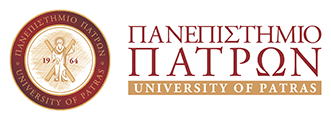 ΠΑΝΕΠΙΣΤΗΜΙΟ ΠΑΤΡΩΝΣΧΟΛΗ ΑΝΘΡΩΠΙΣΤΙΚΩΝ & ΚΟΙΝΩΝΙΚΩΝ ΕΠΙΣΤΗΜΩΝΤΜΗΜΑ ΦΙΛΟΣΟΦΙΑΣΟδηγός Προπτυχιακών Σπουδών Ακαδημαϊκού έτους 2023–2024Δ΄ ΕΤΟΣΓια εισαχθέντες και εισαχθείσες έως και το ακαδ.έτος 2020-2021Πρόγραμμα ΡΤεύχος ΑΠεριεχόμεναΚΕΦΑΛΑΙΟ 1: τμημα φιλοσοφιασ- βασικεσ πληροφοριεσ	4ιδρυση - στεγαση - αξιολόγηση	4διοικηση από τη συνελευση 	4διδακτικό - ερευνητικό προσωπικό (δ.ε.π.)	5διοικητικό προσωπικό	7κεφαλαιο 2: βιβλιοθηκη τμηματοσ φιλοσοφιασ (βτφ)	10κεφαλαιο 3: ‘ευδοξοσ’- ηλεκτρονική υπηρεσία ολοκληρωμένης διαχείρισης συγγραμμάτων	13κεφαλαιο 4: γενικες πληροφοριες για τους/tισ φοιτητες/τριεσ	14ΚΕΦΑΛΑΙΟ 5: ΠΡΟΓΡΑΜΜΑ ΠΡΟΠΤΥΧΙΑΚΩΝ ΣΠΟΥΔΩΝ (ΠΠΣ) ΤΟΥ ΤΜΗΜΑΤΟΣ ΦΙΛΟΣΟΦΙΑΣ	20επαγγελματικη  κατοχυρωση των πτυχιουχων του τμηματοσ (π.δ. 55/10-2-2004)	22α. υποχρεωτικα μαθηματα φιλοσοφιας (ΥΠΟ)	24Β. μαθηματα επιλογησ φιλοσοφιασ (ΕΠΙ)	27Γ.  υποχρεωτικα μαθηματα αλλων επιστημονικων πεδιων (ΥΑΕΠ)	27δ.  μαθηματα επιλογησ αλλων επιστημονικων πεδιων (ΕΑΕΠ)	28Ε. Ειδικεσ κατηγοριεσ μαθηματων	28ΚΕΦΑΛΑΙΟ 6: ΕΝΔΕΙΚΤΙΚΟ ΠΡΟΠΤΥΧΙΑΚΟ ΠΡΟΓΡΑΜΜΑ ΣΠΟΥΔΩΝ	35    Α΄ ΕΞΑΜΗΝΟ………………………………………………………………………………………………………………………………………...36   Β΄ ΕΞΑΜΗΝΟ	37Γ΄ ΕΞΑΜΗΝΟ	38Δ΄ ΕΞΑΜΗΝΟ	39Ε΄ ΕΞΑΜΗΝΟ	40ΣΤ΄ ΕΞΑΜΗΝΟ (Ι)	41Εναλλακτικο Προγραμμα Μαθηματων ΣΤ’ Εξαμηνου (ιι)	41Ζ΄ ΕΞΑΜΗΝΟ (ι)	43Εναλλακτικο Προγραμμα Μαθηματων Ζ’ Εξαμηνου (ιι)	43Η΄ ΕΞΑΜΗΝΟ (ι)	45Εναλλακτικο Προγραμμα Μαθηματων H’ Εξαμηνου (ιι)	45κεφαλαιο 7: ΠΡΟΓΡΑΜΜΑ ΜΑΘΗΜΑΤΩΝ ΑΚΑΔΗΜΑΪΚΟΥ ΕΤΟΥΣ 2023-20245 ΓΙΑ ΕΙΣΑΧΘΕΝΤΕΣ/ΕΙΣΕΣ ΠΡΙΝ ΤΟ 2021-2022	47Κεφαλαιο 8: Π i Ν Α Κ Ε Σ  Α Ν Τ Ι Σ Τ Ο Ι Χ Η Σ Η Σ   Μ Α Θ Η Μ Α Τ Ω Ν ΠΑΛΙΟΤΕΡΩΝ ΠΡΟΠΤΥΧΙΑΚΩΝ ΠΡΟΓΡΑΜΜΑΤΩΝ ΜΕ ΜΑΘΗΜΑΤΑ ΤΟΥ ΤΡΕΧΟΝΤΟΣ ΠΡΟΠΤΥΧΙΑΚΟΥ ΠΡΟΓΡΑΜΜΑΤΟΣ	56Υπεύθυνοι Οδηγού Σπουδών: Ε.Μυλωνάκη, Επίκουρη Καθηγήτρια                                                                 Γ.Σαγκριώτης, Επίκουρος ΚαθηγητήςΣε συνεργασία με τη Γραμματεία του Τμήματος ΦιλοσοφίαςΙούλιος 2023Φωτογραφίες: Γεωργία Μπούνιακεφαλαιο 1: τμημα φιλοσοφιασ- βασικεσ πληροφοριεσιδρυση - στεγαση - αξιολόγησηΤο Τμήμα Φιλοσοφίας ιδρύθηκε με το Π.Δ. 206/1999 (Φ.Ε.Κ.179/6-9-1999) και άρχισε να λειτουργεί τον Σεπτέμβριο του 1999. Αποστολή του είναι «η καλλιέργεια και προαγωγή της φιλοσοφίας με τη διδασκαλία και την έρευνα καθώς και η συμβολή στην ανάπτυξη του φιλοσοφικού στοχασμού απαραίτητου για την ενσυνείδητη καλλιέργεια των επιστημών άλλων γνωστικών πεδίων. Επίσης την κατάρτιση επιστημόνων ικανών να μελετούν, να ερευνούν και να διδάσκουν την επιστήμη αυτή» (άρθρο 1, παρ. 3, εδ. δ΄).Το Τμήμα Φιλοσοφίας στεγάζεται σε κτήρια στο συγκρότημα των προκατασκευασμένων κτηρίων, κοντά στο κτήριο Α΄ της Πρυτανείας, τα οποία του έχουν παραχωρηθεί από το Πανεπιστήμιο. Στα κτήρια αυτά στεγάζονται η Γραμματεία, οι διδάσκοντες (μέλη Δ.Ε.Π., μέλη Ε.ΔΙ.Π. και διδάσκοντες με σύμβαση), η Βιβλιοθήκη, το Κέντρο Η/Υ του Τμήματος και αίθουσες σεμιναρίων. Στο Τμήμα έχουν γίνει διαδικασίες αξιολόγησης αρχικά μετά την ίδρυσή του και στη συνέχεια από το ακαδημαϊκό έτος 2009-2010 και εξής σε ετήσια βάση από τη λεγόμενη Ομάδα Εσωτερικής Αξιολόγησης του Τμήματος. Τον Δεκέμβριο 2011 ολοκληρώθηκε η Εσωτερική Έκθεση Αξιολόγησης 2007-2011, ενώ επιτροπή πανεπιστημιακών από το εξωτερικό πραγματοποίησε εξωτερική αξιολόγηση και υπέβαλε την έκθεσή της στα τέλη Νοεμβρίου 2013. Το 2019 ολοκληρώθηκε με επιτυχία η πιστοποίηση του προπτυχιακού προγράμματος σπουδών του Τμήματος από την ΑΔΙΠ.Βλέπε: https://philosophy.upatras.gr/tmima/domi-apostoli/pistopoiisi-ptychiou-apo-tin-adip/.διοικηση από τη συνελευση Το Τμήμα Φιλοσοφίας διοικείται, σύμφωνα με το νόμο, από τη Συνέλευση, που αποτελείται από τα μέλη Δ.Ε.Π., εκπρόσωπο των μελών Ε.ΔΙ.Π. και εκπροσώπους των προπτυχιακών και μεταπτυχιακών φοιτητών, οι οποίοι προβλέπεται, έπειτα από εκλογή, να ορίζονται στην αρχή κάθε ακαδημαϊκού έτους, αντίστοιχα από το Διοικητικό Συμβούλιο του Συλλόγου Φοιτητών και από τους μεταπτυχιακούς φοιτητές του Τμήματος.Πλήρης σύνθεση της Συνέλευσης ΤμήματοςΜ έ λ η  Δ.Ε.Π.Γουδέλη Κυριακή, Αναπληρώτρια καθηγήτρια (Εκπαιδευτική άδεια ΧΕ 2023-24)Δημητρακόπουλος Ιωάννης, Αναπληρωτής καθηγητής, Αναπληρωτής Πρόεδρος της ΣΔημητράκος Θοδωρής, Επίκουρος καθηγητήςΖεϊμπέκης Ιωάννης, Αναπληρωτής καθηγητής (Εκπαιδευτική άδεια ΕΕ 2023-24)Κόντος Παύλος, Καθηγητής (Εκπαιδευτική άδεια ΧΕ και ΕΕ 2023-24)Μιχαλάκης Ανδρέας,  Επίκουρος καθηγητής Μιχάλσκι Μαρκ, Επίκουρος καθηγητήςΜουζάλα Μελίνα, Επίκουρη καθηγήτρια Μυλωνάκη Ευγενία, Επίκουρη καθηγήτριαΠαγωνδιώτης Κωνσταντίνος, Επίκουρος καθηγητής, (Εκπαιδευτική άδεια ΧΕ 2023-24) Παρούσης Μιχαήλ, Αναπληρωτής καθηγητής, Πρόεδρος της ΣΣαγκριώτης, Γεώργιος, Επίκουρος καθηγητήςΣερμαμόγλου-Σουλμαΐδη Γεωργία, Αναπληρώτρια καθηγήτριαΕ κ π ρ ό σ ω π ο ς  μ ε λ ώ ν Ε.ΔΙ.Π.Δεν έχει εκλεγεί για το ακαδημαϊκό έτος 2023-4Ε κ π ρ ό σ ω π ο ι  π ρ ο π τ υ χ ι α κ ώ ν και μεταπτυχιακών φ ο ι τ η τ ώ ν   Τακτικά και αναπληρωματικά μέλη αναγράφονται στον ιστότοπο του Τμήματος, αν οριστούν κατά τα ως άνω. διοικητικό προσωπικόΓραμματεία του Τμήματος (κτήριο Κ 22) :Βέργη Χαρίκλεια, Γραμματέας	 				τηλ.: 2610-997817 Λένης Κωνσταντίνος, Διοικητικός Υπάλληλος			τηλ.: 2610-997818-819E-mail: philosophy@upatras.gr		 ΑΚΑΔΗΜΑΪΚΟΙ/ΕΣ ΣΥΜΒΟΥΛΟΙ ΣΠΟΥΔΩΝΣτο Τμήμα Φιλοσοφίας λειτουργεί Επιτροπή Φοιτητικών Θεμάτων, αποτελούμενη από μέλη ΔΕΠ που ορίζονται στην έναρξη κάθε ακαδημαϊκού έτους. Επίσης λειτουργεί ο θεσμός του/της ακαδημαϊκού συμβούλου, που επιλαμβάνεται σπουδαστικών υποθέσεων. Οι ακαδημαϊκοί/ές σύμβουλοι ορίζονται επίσης στην έναρξη κάθε ακαδημαϊκού έτους. Οι φοιτητές και φοιτήτριες ενθαρρύνονται να επικοινωνούν με τους/τις συμβούλους για τα ζητήματα του προγράμματος σπουδών τους.Επίσης, η Επιτροπή προσωπικών θεμάτων δέχεται εντελώς εμπιστευτικά καταγγελίες ή παράπονα φοιτητών που προκύπτουν από καταχρηστικές συμπεριφορές συμφοιτητών ή λοιπών παραγόντων της ακαδημαϊκής κοινότητας. ΑΚΑΔΗΜΑΪΚΗ ΤΑΥΤΟΤΗΤΑ ΚΑΙ ΠΑΣΟ ΓΙΑ ΤΟΥΣ ΦΟΙΤΗΤΕΣ ΚΑΙ ΤΙΣ ΦΟΙΤΗΤΡΙΕΣΠώς θα αποκτήσετε την Ακαδημαϊκή Ταυτότητα και το ΠΑΣΟ: Από το έτος 2012-2013 το Υπουργείο Παιδείας και Θρησκευμάτων ανέπτυξε κεντρικό πληροφοριακό σύστημα για την έκδοση νέας ακαδημαϊκής ταυτότητας για τους φοιτητές. Στην ακαδημαϊκή ταυτότητα ενσωματώνεται και το Δελτίο Φοιτητικού Εισιτηρίου (ΠΑΣΟ), το οποίο καταργείται ως ξεχωριστό έντυπο. Για να αποκτήσετε το δελτίο ειδικού εισιτηρίου (ΠΑΣΟ), θα πρέπει να υποβάλετε ηλεκτρονική αίτηση στη διεύθυνση http://paso.minedu.gov.gr/Για να υποβάλετε την ηλεκτρονική αίτηση απόκτησης δελτίου ειδικού εισιτηρίου είναι απαραίτητο να διαθέτετε λογαριασμό πρόσβασης στις υπηρεσίες τηλεματικής του Πανεπιστημίου Πατρών. Το λογαριασμό αυτό τον παραλαμβάνετε κατά την εγγραφή σας στο πρώτο έτος σπουδών του Τμήματός σας. Σε περίπτωση που χάσετε το λογαριασμό πρόσβασης πρέπει να μεριμνήσετε για την άμεση έκδοση νέου κωδικού από το αρμόδιο Τμήμα Δικτύων του Πανεπιστημίου Πατρών. Πώς θα παραλάβετε το ΠΑΣΟ: Μετά την υποβολή της ηλεκτρονικής αίτησης, μπορείτε να παραλάβετε το ΠΑΣΟ σας από συγκεκριμένο σημείο διανομής, το οποίο και θα έχετε επιλέξει κατά τη διαδικασία υποβολής. Η παραλαβή είναι δυνατή μόνο εφόσον η αντίστοιχη αίτησή σας έχει εγκριθεί από τη Γραμματεία του Τμήματός σας και αφού πρώτα ειδοποιηθείτε με sms ή e-mail ή από τον ατομικό σας λογαριασμό στο διαμορφωμένο πληροφοριακό σύστημα. Το ΠΑΣΟ είναι αυστηρά προσωπικό για το δικαιούχο φοιτητή και μόνο. Πότε επιστρέφετε το ΠΑΣΟ: Τυχόν διακοπή της φοιτητικής ιδιότητας σημαίνει αυτομάτως παύση του δικαιώματος κατοχής ΠΑΣΟ. Στην περίπτωση αυτή, θα πρέπει να επιστρέψετε το ΠΑΣΟ στη Γραμματεία του Τμήματός σας. Αν χάσετε το ΠΑΣΟ: Σε περίπτωση που ο/η φοιτητής/τρια χάσει το ΠΑΣΟ του θα πρέπει να υποβάλλει στη Γραμματεία του Τμήματός του Υπεύθυνη Δήλωση του ν.1599/1986, μαζί με δήλωση απώλειας/κλοπής που θα έχει υποβάλλει στο αστυνομικό τμήμα. Μετά την έγκριση της επανέκδοσης από τη Γραμματεία, η διαδικασία απόκτησης ΠΑΣΟ επαναλαμβάνεται από την αρχή. Ποιοι/ες φοιτητές/τριες δικαιούνται να αποκτήσουν ΠΑΣΟ: Δικαίωμα αίτησης για την απόκτηση ΠΑΣΟ έχουν οι παρακάτω προπτυχιακοί/ες φοιτητές/τριες: Οι φοιτητές/τριες πλήρους φοίτησης του πρώτου κύκλου σπουδών (προπτυχιακοί/ές) που δεν είναι ήδη κάτοχοι πτυχίου ΑΕΙ, για όσα έτη απαιτούνται για τη λήψη πτυχίου σύμφωνα με το ενδεικτικό πρόγραμμα σπουδών προσαυξημένα κατά δύο (2) έτη (ν+2), και Οι φοιτητές/τριες -πολίτες κρατών μελών της Ευρωπαϊκής Ένωσης και τρίτων κρατών, οι οποίοι σπουδάζουν σε ημεδαπό ΑΕΙ στα πλαίσια του προγράμματος κινητικότητας της Ευρωπαϊκής Ένωσης «Erasmus», για όσο χρόνο διαρκεί η φοίτησή τους στο ημεδαπό ΑΕΙ.κεφαλαιο 2: βιβλιοθηκη τμηματοσ φιλοσοφιασ (βτφ)Κανελλοπουλου Γεωργια, Βιβλιοθηκονόμος, Διοικητική Υπάλληλος Κτήριο Κ25 τηλ. & φαξ: 2610-969915E-mail: philslib@upatras.gr Σκοπός της Βιβλιοθήκης (και αναγνωστηρίου) του Τμήματος Φιλοσοφίας (ΒΤΦ) είναι η υποστήριξη των μαθημάτων του προγράμματος σπουδών, η παροχή υλικού για την εκπόνηση φοιτητικών εργασιών και η κάλυψη των ερευνητικών αναγκών των μελών ΔΕΠ του Τμήματος, υποψήφιων διδακτόρων και άλλων ερευνητών/τριών. Η ΒΤΦ λειτουργεί στο κτήριο Κ25 του Τμήματος σε συνεργασία με την κεντρική Βιβλιοθήκη & Υπηρεσία Πληροφόρησης (ΒΥΠ) του Πανεπιστημίου Πατρών. Για τη χρήση της ΒΤΦ απαιτείται η εγγραφή των χρηστών και η απόκτηση της ειδικής Κάρτας Χρήστη. Η εγγραφή και η έκδοση της κάρτας γίνεται στα γραφεία της ΒΥΠ. Η Κάρτα Χρήστη ισχύει και για όλες τις υπηρεσίες της ΒΥΠ.Δικαίωμα χρήσης της ΒΤΦ έχουν:Τα μέλη Δ.Ε.Π. του Πανεπιστημίου Πατρών, το μέλος Ε.ΔΙ.Π. του τμήματος, καθώς και οι διδάσκοντες/ουσες με σύμβαση στο Τμήμα Φιλοσοφίας του Πανεπιστημίου ΠατρώνΟι φοιτητές/τριες του Πανεπιστημίου Πατρών.Οι μεταπτυχιακοί φοιτητές/τριες και οι υποψήφιοι/ες διδάκτορες του Πανεπιστημίου ΠατρώνΌλοι/ες οι εργαζόμενοι/ες στο Πανεπιστήμιο ΠατρώνΕξωτερικοί/ες χρήστες, δηλαδή άτομα που δεν ανήκουν στις προαναφερθείσες κατηγορίες. Οι εξωτερικοί χρήστες καταβάλλουν το ποσό των 29,35 ευρώ εφάπαξ κατά την εγγραφή τους στη ΒΥΠ.Οι χρήστες υποχρεούνται να δηλώνουν στον υπεύθυνο της ΒΤΦ,   υπάλληλο ή μεταπτυχιακό φοιτητή, αλλαγές της διεύθυνσης, του τηλεφώνου και του e-mail τους. Επισημαίνεται ότι για την έκδοση πτυχίου απαιτείται η απαλλαγή του/της φοιτητή/τριας από κάθε χρέωσή του/της έναντι της ΒΥΠ και της Βιβλιοθήκης του Τμήματος στο οποίο ανήκει.Χρήση της Βιβλιοθήκης/ΑναγνωστηρίουΌλοι οι χρήστες δεσμεύονται από τους όρους του κανονισμού λειτουργίας της ΒΤΦ, ο οποίος βρίσκεται αναρτημένος σε εμφανή σημεία στο χώρο της Βιβλιοθήκης. Οποιαδήποτε λοιπά ζητήματα προκύπτουν τίθενται υπόψη της Επιτροπής Βιβλιοθήκης του Τμήματος Φιλοσοφίας. Βασικά σημεία του κανονισμού λειτουργίας της ΒΤΦ:Οι χρήστες είναι υποχρεωμένοι/ες να συμμορφώνονται προς τις υποδείξεις του προσωπικού, να σέβονται το χώρο καθώς και τους/τις συναδέλφους τους. Οι χρήστες οφείλουν να είναι προσεκτικοί/ές στη χρήση του υλικού και του εξοπλισμού. Οποιαδήποτε φθορά ή απώλεια υλικού αποκαθίσταται ή αποζημιώνεται από τον χρήστη που την προκάλεσε. Οι χρήστες αφήνουν τα βιβλία που χρησιμοποιούν εντός του χώρου της Βιβλιοθήκης, στο κέντρο των τραπεζιών του Αναγνωστηρίου. Τα βιβλία επανατοποθετούνται στη θέση τους από τους/τις υπευθύνους της ΒΤΦ.Δεν επιτρέπεται η είσοδος στο χώρο της Βιβλιοθήκης με τσάντες, παλτά κ.λπ. Για τη φύλαξη των προσωπικών αντικειμένων των χρηστών υπάρχουν στην είσοδο της Βιβλιοθήκης θυρίδες με κλειδιά, τα οποία ο/η χρήστης ζητεί από τον υπεύθυνο υπάλληλο της ΒΤΦ. Στους χώρους κοινού της Βιβλιοθήκης δεν επιτρέπεται η εισαγωγή και κατανάλωση τροφίμων ή ροφημάτων καθώς και το κάπνισμα. Επίσης δεν επιτρέπονται τα κινητά τηλέφωνα. Οι χρήστες έχουν άμεση πρόσβαση στα βιβλία και στα περιοδικά της ΒΤΦ. Η πρόσβαση στον κατάλογο της Βιβλιοθήκης γίνεται μέσω Η/Υ. Κατά την έξοδό τους από το χώρο της Βιβλιοθήκης, οι χρήστες είναι υποχρεωμένοι/ες - χωρίς προτροπή - να δείχνουν στον υπεύθυνο υπάλληλο τα βιβλία ή τετράδια που παίρνουν μαζί τους.Δανεισμός Η ΒΤΦ λειτουργεί για τους/τις χρήστες και ως δανειστική βιβλιοθήκη. Τα βιβλία που είναι σημειωμένα με κόκκινες ετικέτες δεν δανείζονται. Όλα τα υπόλοιπα δανείζονται (έως τρία βιβλία), εφόσον δεν έχουν συμπεριληφθεί σε κλειστή συλλογή (βλ. παρακάτω). Για όλες τις κατηγορίες χρηστών της ΒΤΦ ο δανεισμός γίνεται για 15 ημέρες με δυνατότητα ανανέωσης μιας ακόμη εβδομάδας, εφόσον το βιβλίο δεν έχει ζητηθεί από άλλον χρήστη. Στους/Στις εξωτερικούς/ές χρήστες τα βιβλία δανείζονται για μία εβδομάδα, χωρίς δυνατότητα ανανέωσης. Για την κράτηση βιβλίων (μόνο ένα βιβλίο) τηρείται σειρά προτεραιότητας.Σε περίπτωση καθυστέρησης της επιστροφής ενός βιβλίου ο/η δανειζόμενος/η επιβαρύνεται με πρόστιμο 50 λεπτών ανά εργάσιμη ημέρα.Για τις ανάγκες συγκεκριμένων μαθημάτων ενός εξαμήνου οι διδάσκοντες/ουσες μπορούν να συγκροτούν «κλειστές συλλογές». Τα βιβλία των «κλειστών συλλογών» δεν δανείζονται κατά το συγκεκριμένο εξάμηνο, παρά μόνο για τις ώρες που δεν λειτουργεί η ΒΤΦ (μετά τις 17.00 και έως τις 10.00 της επομένης ημέρας ή για ένα Σαββατοκύριακο ή για αργία).Οι φοιτητές/τριες παρακαλούνται να ενημερώνονται σχετικά με την λειτουργία της ΒΤΦ από τις ανακοινώσεις του Τμήματος Φιλοσοφίας και της ΒΤΦ.Κέντρο ηλεκτρονικών υπολογιστών (Η/Υ) στο Κτήριο Κ35Το Τμήμα Φιλοσοφίας θεωρεί ως ένα από τα σημαντικότερα εφόδια των φοιτητών/τριών για να ανταποκριθούν στις ανάγκες της εκπαιδευτικής διαδικασίας την όσο το δυνατόν έγκαιρη εξοικείωσή τους με τις νέες τεχνολογίες και τις δυνατότητες που αυτές προσφέρουν.Οι φοιτητές/τριες θα πρέπει να είναι σε θέση να χρησιμοποιούν με άνεση τον Η/Υ ως εργαλείο είτε για τη σύνταξη των εργασιών τους είτε, το σπουδαιότερο, για την πρόσβασή τους στο διαδίκτυο και στο τεράστιο φάσμα πληροφοριών που αυτό προσφέρει (π.χ., για την πρόσβαση σε κλασικά κείμενα ή σε δευτερεύουσα βιβλιογραφία). Τέλος, η χρήση Η/Υ αποτελεί απαραίτητο εργαλείο για την ενημέρωση των φοιτητών/τριών σχετικά με το πρόγραμμα μαθημάτων, τις ανακοινώσεις των διδασκόντων/ουσών κ.λπ. Με το σκεπτικό αυτό, το πρόγραμμα σπουδών προβλέπει υποχρεωτικά εργαστήρια για την χρήση ηλεκτρονικών υπολογιστών, ώστε οι φοιτητές/τριες να εξοικειωθούν με τις νέες τεχνολογίες.Οι φοιτητές/τριες παρακαλούνται να ενημερώνονται σχετικά με τα ωράρια λειτουργίας του Κέντρου Η/Υ από τις ανακοινώσεις του Τμήματος Φιλοσοφίας.κεφαλαιο 3: ‘ευδοξοσ’- ηλεκτρονική υπηρεσία ολοκληρωμένης διαχείρισης συγγραμμάτωνΕύδοξος ονομάζεται το ηλεκτρονικό σύστημα μέσω του οποίου θα γίνεται η επιλογή και η παραλαβή των συγγραμμάτων που δικαιούνται οι φοιτητές/τριες κατά τη διάρκεια των σπουδών τους. Η διαδικασία που θα ακολουθείται και οι σχετικές ημερομηνίες περιγράφονται αναλυτικά παρακάτω:Ενδεικτικές διαδικασίες1-31 Οκτωβρίου: Ηλεκτρονική Δήλωση προτίμησης συγγραμμάτων από τους/τις φοιτητές/τριες1 Οκτ.- 31 Δεκ.: Παραλαβή Συγγραμμάτων από τα σημεία Διανομής1-31 Ιαν.: Εκκίνηση διαδικασίας Πληρωμής Εκδοτών και ενημέρωση Γραμματειών Διαδικασία επιλογής συγγραμμάτωνΟι φοιτητές/τριες θα εισέρχονται σε μία κεντρική ιστοσελίδα του ΚΠΣ (Κεντρικό Πληροφοριακό Σύστημα) από όπου:Θα γίνεται η πιστοποίησή τους (μέσω Shibboleth) Θα βλέπουν τα μαθήματα του προγράμματος σπουδών και τα αντίστοιχα συγγράμματαΘα μπορούν να κάνουν προεπισκόπηση του εξωφύλλου, του πίνακα περιεχομένων και ενός ενδεικτικού κεφαλαίου κάθε συγγράμματοςΘα έχουν άμεση ενημέρωση για την τρέχουσα διαθεσιμότητα κάθε συγγράμματος και για τα σημεία διανομής στην πόλη-έδρα του ΠανεπιστημίουΘα επιλέγουν ηλεκτρονικά τα συγγράμματα που δικαιούνταιΔιαδικασία παραλαβής συγγραμμάτωνΚατόπιν, ο/η φοιτητής/τρια θα λαμβάνει άμεσα από το ΚΠΣ ένα SMS με τον κωδικό PIN, για να μπορεί να παραλάβει χωρίς καθυστέρηση τα επιλεγέντα συγγράμματα από το αντίστοιχο σημείο διανομής. Σε περίπτωση που ένας εκδότης δεν μπορεί να ορίσει τοπικό σημείο διανομής στην πόλη όπου εδρεύει η Σχολή του/της δικαιούχου φοιτητή/τριας, είναι υποχρεωμένος/η να αποστέλλει το σύγγραμμα ταχυδρομικώς στον/στην φοιτητή/τρια (δηλαδή, σε διεύθυνση στην πόλη-έδρα του Πανεπιστημίου), χωρίς χρέωση του/της παραλήπτη.κεφαλαιο 4: γενικες πληροφοριες για τους/tισ φοιτητες/τριεσΠρόγραμμα ErasmusΈνα από τα σημαντικότερα προγράμματα κινητικότητας φοιτητών που διαχειρίζεται το Πανεπιστήμιο Πατρών είναι η τομεακή δράση Erasmus  του Ευρωπαϊκού Προγράμματος Lifelong Learning Programme (LLP).  Συμμετέχοντας στο πρόγραμμα Erasmus, οι φοιτητές/τριες έχουν δύο δυνατότητες: α) την κινητικότητα για σπουδές, β) την κινητικότητα για πρακτική άσκηση (placements). Οι υποτροφίες Erasmus χρηματοδοτούνται από το Ίδρυμα Κρατικών Υποτροφιών και επιδοτούνται από το Πανεπιστήμιο Πατρών με απόφαση του Πρυτανικού Συμβουλίου. Περισσότερες πληροφορίες παρέχονται από τη Διεύθυνση Διεθνών, Δημοσίων Σχέσεων και το Τμήμα Διεθνών Σχέσεων (2610.994259, 969029) και στον ιστότοπο: https://erasmus.upatras.gr/contactΤο Τμήμα Φιλοσοφίας συμμετέχει ενεργά στο πρόγραμμα Erasmus και έχει ήδη υπογράψει μια σειρά διμερών συμφωνιών. Για τα επόμενα έτη βρίσκονται σε ισχύ συμφωνίες με τα εξής ευρωπαϊκά πανεπιστημιακά ιδρύματα:Universität Leipzig (έως 2029) ΓερμανίαUniversidad Complutense de Madrid (έως 2028) ΙσπανίαAlbert-Ludwigs-Universität Freiburg (έως 2028) ΓερμανίαUniversity of Zilina (έως 2029) ΣλοβακίαKazimierz Wielki University (έως 2029) ΠολωνίαConstantine the Philosopher University in Nitra (έως 2028) ΣλοβακίαBogaziçi University (έως 2028) ΤουρκίαAdam Mickiewicz University in Poznan (έως 2028) ΠολωνίαUniverzita Komenského (Comenius University in Bratislava) (έως 2028) ΣλοβακίαUniversity of Cyprus (έως 2028) ΚύπροςCharles University (έως 2028) Τσεχία Universitatea Din Bucuresti (έως 2028) ΡουμανίαUniversita Degli Studi Di Bari Aldo Moro (έως 2028) ΙταλίαUniversitá degli Studi di Genova (έως 2028) ΙταλίαUniversité Catholique de Louvain (έως 2024) ΒέλγιοUniversidade Nova de Lisboa (έως 2024) ΠορτογαλίαThird University of Rome (έως 2028) ΙταλίαUniversite De Liege (έως 2023) ΒέλγιοUniversität zu Köln (έως 2023) ΓερμανίαJulius-Maximilians-Universität Würzburg (έως 2023) ΓερμανίαKatolicki Uniwersytet Lubelski Jana Pawta Ii (έως 2023) ΠολωνίαSapienza Universita di Roma (έως 2028) ΙταλίαUniversité Paris Sorbonne (έως 2027) ΓαλλίαΤις  Διιδρυματικές Συμφωνίες του Τμήματος Φιλοσοφίας και τους ιστότοπους των συνεργαζόμενων Πανεπιστημίων μπορείτε να δείτε στην Διεύθυνση:https://erasmus.upatras.gr/agreements/erasmusΜαθήματα ελληνικής γλώσσαςΤο Εργαστήριο Ελληνικής Γλώσσας και Πολιτισμού της Σχολής Ανθρωπιστικών και Κοινωνικών Επιστημών (τηλ.: 2610.969691, e-mail: greeklab@upatras.gr) προσφέρει μαθήματα ελληνικών διαφόρων επιπέδων σε φοιτητές/τριες Erasmus. Έχει επίσης την ευθύνη δραστηριοτήτων για την ανάδειξη της ελληνικής γλώσσας, λογοτεχνίας και του πολιτισμού, καθώς και της διαδικασίας πιστοποίησης γνώσης της ελληνικής γλώσσας.Μαθήματα άλλων γλωσσώνΤο Διδασκαλείο Ξένων Γλωσσών (τηλ.: 2610 997755) εξυπηρετεί κατά το δυνατόν τις ανάγκες των Τμημάτων. Διδάσκονται οι ξένες γλώσσες: Αγγλικά, Γαλλικά, Γερμανικά, Ιταλικά και Ρωσικά.ΣτέγασηΟι φοιτητές/τριες στεγάζονται υπό προϋποθέσεις στη Φοιτητική Εστία του Εθνικού Ιδρύματος Νεότητας τα κτήρια της οποίας βρίσκονται στους χώρους της Πανεπιστημιούπολης. Η (μικρή) Εστία του Πανεπιστημίου Πατρών, που βρίσκεται στο Προάστιο Πατρών, εξυπηρετεί κυρίως αλλοδαπούς/ες μεταπτυχιακούς/ές φοιτητές/τριες και διδάσκοντες/ουσες για περιορισμένο χρόνο. Η Φοιτητική Εστία του Εθνικού Ιδρύματος Νεότητας παρέχει διαμονή σε προπτυχιακούς/ές φοιτητές/τριες που δικαιούνται δωρεάν σίτιση. Για σχετικές πληροφορίες οι φοιτητές/τριες θα πρέπει να απευθύνονται στη Φοιτητική Εστία στα τηλέφωνα 2610 992359-361 και fax 2610 993550. Η διάθεση των δωματίων στη (μικρή) Εστία του Πανεπιστημίου στο Προάστιο γίνεται με προτεραιότητα μετά από σχετικό αίτημα των συντονιστών/τριών-μελών Δ.Ε.Π. των Τμημάτων που δέχονται φοιτητές/τριες ξένων Πανεπιστημίων. Σχετικά τηλέφωνα στην Διεύθυνση Φοιτητικής Μέριμνας: 2610 997968 και 997975. Το κόστος διαμονής για το μονόκλινο δωμάτιο ανέρχεται στο ποσό των 200 ευρώ μηνιαίως και για το δίκλινο στο ποσό των 248 ευρώ μηνιαίως. Καταβάλλεται εγγύηση ποσού ίσου με το ενοίκιο ενός μηνός, η οποία επιστρέφεται κατά την αποχώρηση αν το δωμάτιο παραδοθεί χωρίς φθορές. Τέλος, οι φοιτητές/τριες έχουν τη δυνατότητα εύρεσης στέγης σε ενοικιαζόμενα διαμερίσματα και δωμάτια της ευρύτερης γεωγραφικής περιοχής της Πανεπιστημιούπολης. Για περισσότερες πληροφορίες, βλ. htpp://www.ein.grΣτεγαστικό επίδομαΣτους/Στις προπτυχιακούς/ές φοιτητές/τριές των Ανώτατων και Ανώτερων Εκπαιδευτικών Ιδρυμάτων που εισάγονται με το σύστημα των Πανελλαδικών εξετάσεων, χορηγείται ετήσιο στεγαστικό επίδομα ίσο με χίλια (1.000) ευρώ, σύμφωνα με το Νόμο 3220/04 όπως έχει τροποποιηθεί. με τους Ν. 3255/04 άρθρο 1 παρ. 10 & Ν. 3296/04 άρθρο 1, παρ. 14. Πληροφορίες για τα απαραίτητα δικαιολογητικά:https://www.upatras.gr/foitites/foititiki-merimna/stegastiko-epidoma/ΣίτισηΓια τις προϋποθέσεις που πρέπει να πληρούνται σχετικά με το δικαίωμα δωρεάν σίτισης και την έκδοση της «κάρτας δωρεάν σίτισης», βλέπε:https://www.upatras.gr/foitites/foititiki-merimna/sitisi/Ιατρικές ΥπηρεσίεςΣτο χώρο της Πανεπιστημιούπολης λειτουργεί το Γενικό Πανεπιστημιακό Νοσοκομείο, το οποίο είναι δυναμικότητος 700 κλινών και προσφέρει υψηλού επιπέδου υπηρεσίες υγείας στους/στις κατοίκους της περιοχής (τηλ. κέντρο : 2610 999111).Υπηρεσίες για φοιτητές/τριες με ειδικές ανάγκεςΈχει συσταθεί μία ειδική Επιτροπή για τα προβλήματα των ατόμων με ειδικές ανάγκες. Πληροφορίες στην Διεύθυνση Φοιτητικής Μέριμνας : 2610 997968 -69.Γραφείο Παροχής Συμβουλευτικών Υπηρεσιών Υγείας Στο Πανεπιστήμιο Πατρών λειτουργεί Ειδικό Γραφείο Παροχής Συμβουλευτικών Υπηρεσιών Υγείας που απευθύνεται στους/στις φοιτητές/τριες όλων των Τμημάτων. Το γραφείο αυτό παρέχει ψυχοκοινωνική υποστήριξη για την αντιμετώπιση των προσωπικών, ψυχολογικών προβλημάτων κατά την περίοδο των σπουδών.Πληροφορίες: Δ/νση Φοιτητικής Μέριμνας. Τηλ.:2610969897, 2610996696 Fax: 2610997975http://dfm.upatras.gr/Oικονομική ενίσχυση φοιτητών/τριώνΥπάρχει πληθώρα υποτροφιών και δανείων που παρέχονται τόσο σε προπτυχιακούς/ές όσο και μεταπτυχιακούς/ες φοιτητές/τριες. Ανάλογα με την πηγή χρηματοδότησης οι υποτροφίες διακρίνονται στις εξής κατηγορίες: Κρατικές Υποτροφίες από το Ίδρυμα Κρατικών Υποτροφιών (Ι.Κ.Υ. ) Υποτροφίες Ευρωπαϊκής Κοινότητας Υποτροφίες Κληροδοτημάτων και Οργανισμών Υποτροφίες Ξένων Πολιτιστικών Ιδρυμάτων Υποτροφίες Ιδιωτών Υποτροφίες Διεθνών Οργανισμών Υποτροφίες Ξένων Κυβερνήσεων Υποτροφίες Ερευνητικών Ινστιτούτων Ενημέρωση για θέματα υποτροφιών από τα παρακάτω αναφερόμενα γραφεία ή υπηρεσίες του Πανεπιστημίου.Γραφείο Διασύνδεσης και Επαγγελματικής Πληροφόρησης Το γραφείο Διασύνδεσης και Επαγγελματικής πληροφόρησης του Πανεπιστημίου Πατρών άρχισε να λειτουργεί το 1997. Σκοπός του είναι η ενημέρωση των φοιτητών/τριών για θέματα που αφορούν τα εξής:1. μεταπτυχιακές σπουδές, 2. αγορά εργασίας, 3. ανεύρεση πόρων στήριξης σπουδών και κατάρτισης (υποτροφίες/κληροδοτήματα κ.λπ.).Γενικότερα αποσκοπεί στην παροχή κάθε είδους βοήθειας στον/στην φοιτητή/τρια για την επιλογή ή την υποστήριξη  της μελλοντικής του/της καριέρας. Αναπτύσσει μηχανισμούς αμοιβαίας και διαρκούς ενημέρωσης, αναδεικνύει τις δεξιότητες και ειδικεύσεις φοιτητών/τριών και πτυχιούχων, προσφέρει πληροφορίες για τους ορίζοντες που ανοίγει η απόκτηση του πτυχίου, τόσο στον εκπαιδευτικό, όσο και στον επαγγελματικό τομέα. Προσφέρει συμβουλευτική υποστήριξη σε φοιτητές/τριες και αποφοίτους τόσο κατά τη διαδικασία αναζήτησης εργασίας, όσο και κατά τη διαδικασία υποβολής αιτήσεων για μεταπτυχιακές σπουδές (σύνταξη βιογραφικού σημειώματος, συστατικών επιστολών, προετοιμασία για συνέντευξη κ.λπ). Επίσης, οργανώνει ημερίδες, σεμινάρια και συνέδρια για την ενημέρωση σε θέματα που σχετίζονται με την απασχόληση και την πρόσβαση στον κόσμο της εργασίας. Το γραφείο Διασύνδεσης στεγάζεται στο κτίριο Α του Πανεπιστημίου Πατρών. Τηλ. 2610996678, 2610996679. https://www.cais.upatras.gr/Διεύθυνση Εκπαίδευσης και Έρευνας (2610 997950) https://www.upatras.gr/upatras/administrative-services/general-directorate-of-academic-and-administrative-affairs/diefthynsi-ekpaidefsis-kai-erevnas/Διεύθυνση Διεθνών, Δημοσίων Σχέσεων και Δημοσιευμάτων (2610 969026-27)https://www.upatras.gr/upatras/administrative-services/general-directorate-of-academic-and-administrative-affairs/diefthynsi-dimosion-scheseon-kai-exostrefeias/Αθλητικές  Εγκαταστάσεις - Πανεπιστημιακό ΓυμναστήριοΤο Πανεπιστημιακό Γυμναστήριο εδρεύει στην ανατολική πλευρά της πανεπιστημιούπολης και συγκροτείται από ένα σύμπλεγμα αθλητικών χώρων πλήρως ανακαινισμένων, όπως κλειστό γήπεδο καλαθοσφαίρισης και πετοσφαίρισης με ηλεκτρονικούς πίνακες αποτελεσμάτων και κερκίδες, αίθουσα γυμναστικής, αίθουσα οργάνων, αποδυτήρια, ντους, σάουνα. Διαθέτει επίσης υπαίθριους χώρους άθλησης υψηλών προδιαγραφών για αγώνες και ατομική ή ομαδική εκγύμναση όπως γήπεδο ποδοσφαίρου με χλοοτάπητα και κερκίδες, σύγχρονες υποδομές αγωνισμάτων στίβου, υπαίθρια γήπεδα καλαθοσφαίρισης και τένις. Κεντρικός στόχος του Πανεπιστημιακού Γυμναστηρίου είναι ο σχεδιασμός και η υλοποίηση εξειδικευμένων προγραμμάτων εκγύμνασης που απευθύνονται στο σύνολο της πανεπιστημιακής κοινότητας. Επίσης αναπτύσσει συστηματική δράση και στην διοργάνωση αθλητικών γεγονότων τοπικής ή εθνικής εμβέλειας. Για περισσότερες πληροφορίες και για τα προγράμματα που προσφέρονται κάθε χρόνο, συμβουλευτείτε τον ιστότοπο: http://gym.upatras.gr/Εξωσπουδαστικές και ελεύθερες δραστηριότητεςΤο Πανεπιστήμιο Πατρών, ως ένα από τα μεγάλα ακαδημαϊκά ιδρύματα της χώρας, εξασφαλίζει όλες εκείνες τις προϋποθέσεις που απαιτούνται για ουσιαστική επιστημονική γνώση και μάθηση μέσα σε ένα ευχάριστο πανεπιστημιακό περιβάλλον που προσφέρει ευκαιρίες και για άλλες ενδιαφέρουσες πολιτιστικές, αθλητικές και ψυχαγωγικές δραστηριότητες.  Πιο συγκεκριμένα, οι φοιτητές/τριες έχουν τη δυνατότητα να συμμετέχουν στις ακόλουθες δραστηριότητες: Πολιτιστικές ομάδες Φοιτητών: http://www1.upnet.gr/index/page/id/96 https://www.upatras.gr/culture/cultural-groups/Χορωδία: choir.upatras.grΘεατρικός Όμιλος Εργαζομένων: https://www.facebook.com/THOEPP Χορευτικός Όμιλος Προσωπικού: https://www.upatras.gr/culture/cultural-groups/dance-club/ Ραδιοφωνικός σταθμός  UPFM: https://upfm.upatras.gr/κεφαλαιο 5: προγραμμα προπτυχιακων σπουδων (ππς) του τμηματος φιλοσοφιαςΑπονεμόμενος τίτλος σπουδών: Πτυχίο Φιλοσοφίας προϋποθεσεις εισαγωγησΗ εισαγωγή στο Πρόγραμμα Προπτυχιακών Σπουδών του Τμήματος γίνεται κατά τις κείμενες διατάξεις:1.  Για μαθητές/τριες Λυκείου, μέσω συμμετοχής των υποψηφίων στις Πανελλήνιες εξετάσεις.2. Για όσους/όσες έχουν ήδη ένα τίτλο σπουδών από άλλο ΑΕΙ ή ΑΤΕΙ, μέσω κατατακτηρίων γραπτών εξετάσεων.3.  Άτομα που εμπίπτουν σε ειδικές κατηγορίες, εισάγονται στο Τμήμα χωρίς εξετάσεις και μέχρι ποσοστού 5% επί του συνόλου του αριθμού των εισακτέων φοιτητών/τριών.ΥΠΟΧΡΕΩΤΙΚΗ ΕΓΓΡΑΦΗ ΚΑΙ ΑΝΑΝΕΩΣΗ ΕΓΓΡΑΦΗΣ Σύμφωνα με τον Εσωτερικό Κανονισμό του Πανεπιστημίου Πατρών (Φ.Ε.Κ.: 5468, 14-11-2023, τεύχ. Β, άρθρο 21 παρ. 3), «κάθε φοιτητής οφείλει να εγγράφεται στο Τμήμα του στην  αρχή  κάθε εξαμήνου σε ημερομηνίες που ορίζονται από την Κοσμητεία της οικείας Σχολής  και να δηλώνει τα μαθήματα που επιλέγει». Από τη σχετική Υπουργική εγκύκλιο αρ. Φ5/18347/Β3/21.2.12 προκύπτει ότι η εγγραφή και δήλωση μαθημάτων αποτελούν από κοινού ενέργεια, προκειμένου ο φοιτητής/η φοιτήτρια να έχει ενεργή παρουσία στο Τμήμα. Επομένως, πιστοποιητικό φοίτησης (φοιτητικής ιδιότητας) για κάθε χρήση χορηγείται εφόσον οι φοιτητές/τριες έχουν ανανεώσει την εγγραφή και έχουν δηλώσει τα μαθήματα του εξαμήνου για το οποίο ζητούν το πιστοποιητικό. Σε αντίθετη περίπτωση, μπορεί να χορηγείται πιστοποιητικό για τη φοιτητική κατάσταση, το οποίο να αναφέρει ιστορικό των στοιχείων της μέχρι τότε φοίτησης. Ανά εξάμηνο ανανέωση, ή μη, εγγραφής και δήλωσης μαθημάτων αποτελούν συνεπώς δικαίωμα και υποχρέωση κάθε φοιτητή /τριας, που οφείλει για το σκοπό αυτό ν’ απευθυνθεί στη Γραμματεία του Τμήματος. Με απόφαση Γενικής Συνέλευσης το εαρινό εξάμηνο 2013, από το ακαδημαϊκό έτος 2013-2014 και εξής οι από κατατακτήριες εξετάσεις φοιτητές/τριες εγγράφονται στο Β’ εξάμηνο σπουδών.ΥΠΟΧΡΕΩΤΙΚΕΣ ΔΗΛΩΣΕΙΣ ΜΑΘΗΜΑΤΩΝ (αποφάσεις Γ.Σ. Ιουνίου 2015 κ.ε.)Με την έναρξη κάθε ακαδημαϊκού εξαμήνου όλοι οι φοιτητές/τριες υποβάλλουν στην Ηλεκτρονική Γραμματεία https://progress.upatras.gr ηλεκτρονική δήλωση για τα υποχρεωτικά και επιλεγόμενα μαθήματα του εξαμήνου σπουδών τους – σε σύνολο πάντοτε 30 μονάδων ECTS, όπως φαίνεται παρακάτω στο αναλυτικό πρόγραμμα μαθημάτων. Μόνο οι φοιτητές/τριες του Τμήματος που συμμετέχουν στο πρόγραμμα Erasmus, κατά το εξάμηνο φοίτησης σε ξένο Πανεπιστήμιο υποβάλλουν υποχρεωτικά δήλωση για μαθήματα 30 μονάδων ECTS τα οποία παρακολουθούν και εξετάζονται εκεί, δεν υποβάλλουν συνεπώς δήλωση για τα μαθήματα του ίδιου εξαμήνου σπουδών τους στο Τμήμα.Όλοι/Όλες οι φοιτητές/τριες του Τμήματος που οφείλουν από προηγούμενα εξάμηνα άλλα υποχρεωτικά ή επιλεγόμενα μαθήματα (φιλοσοφίας ή άλλων επιστημονικών πεδίων) και επιθυμούν να εξεταστούν σε αυτά καλούνται στη δήλωση κάθε εξαμήνου να δηλώνουν επίσης ορισμένα από τα μαθήματα που οφείλουν. Εκτός δηλ. από τις 30 μονάδες ECTS των μαθημάτων του τρέχοντος εξαμήνου, κάθε φοιτητής/τρια επιτρέπεται να δηλώσει επιπλέον οφειλόμενα μαθήματα μέχρι 30 μονάδες ECTS για κάθε προηγούμενο εξάμηνο του/της, χειμερινό ή εαρινό, αντιστοίχως. Ειδικά οι επί πτυχίω φοιτητές/τριες, εκτός από τις δηλώσεις στην αρχή κάθε εξαμήνου, καλούνται πριν από την εξεταστική, αν θέλουν, να ανανεώσουν τη δήλωση μαθημάτων που οφείλουν και τα οποία έχουν δηλωθεί σε προηγούμενο χειμερινό ή εαρινό εξάμηνο, αντιστοίχως, εφόσον τα μαθήματα αυτά διδάσκονται κατά το τρέχον ακαδημαϊκό έτος. επαγγελματικη  κατοχυρωση των πτυχιουχων του τμηματοσ (π.δ. 55/10-2-2004)Με το Π.Δ. 55/10-2-2004 (Φ.Ε.Κ. 46/11-2-2004, τχ. Α΄, σ. 807-808), άρθρο 1 – το οποίο εκδόθηκε προς εφαρμογή της απόφασης/πρότασης στο ΥΠ.Ε.Π.Θ. της Προσωρινής Γενικής Συνέλευσης του Τμήματος Φιλοσοφίας (συνεδρίαση υπ’ αρ. 36/20-2-2002) για την επαγγελματική κατοχύρωση των πτυχιούχων – οι πτυχιούχοι του Τμήματος κατοχυρώνονται επαγγελματικά ως εξής:	1. Έχουν τη δυνατότητα ενασχόλησής τους με την καλλιέργεια και προαγωγή της φιλοσοφίας διά της διδασκαλίας και της έρευνας, καθώς και την καλλιέργεια, ανάπτυξη και μετάδοση της φιλοσοφικής και ανθρωπιστικής παιδείας και του πολιτισμού.	2. Έχουν τη δυνατότητα να απασχολούνται σύμφωνα με τις κείμενες διατάξεις: 		α) Στην εκπαίδευση, δημόσια και ιδιωτική, ως καθηγητές για τη διδασκαλία μαθημάτων σχετικών με την επιστήμη τους και ως στελέχη αυτής.		β) Σε φορείς του δημοσίου και ιδιωτικού τομέα όπως Υπουργεία, Νομαρχιακές και Τοπικές Αυτοδιοικήσεις, κρατικούς και ιδιωτικούς πολιτιστικούς φορείς, πολιτιστικούς οργανισμούς, πολιτιστικά ιδρύματα, μέσα επικοινωνίας και ενημέρωσης (τηλεόραση, ραδιόφωνο, έντυπο τύπο), ιδρύματα με μορφωτική και πολιτισμική δράση, εκδοτικούς οργανισμούς, ερευνητικά ιδρύματα και στον ευρύτερο χώρο του πολιτισμού κ.λπ. ως στελέχη, σύμβουλοι, επιμορφωτές/τριες κ.λπ. σε αντικείμενα της επιστήμης τους, συμβάλλοντας με επιστημονική επάρκεια και δημιουργικά στην καλλιέργεια και διάδοση της φιλοσοφικής και ανθρωπιστικής παιδείας και του πολιτισμού.γ) Σε φορείς του δημοσίου και ιδιωτικού τομέα, όπως Υπηρεσίες, Νοσηλευτικά Κέντρα, Ερευνητικά Κέντρα, επιχειρήσεις κ.ά., των οποίων το αντικείμενο άπτεται ζητημάτων εφαρμοσμένης ηθικής, ως στελέχη, σύμβουλοι, επιμορφωτές κ.λπ. (π.χ. σε σεμινάρια επιμόρφωσης για θέματα βιοηθικής, σε νοσοκομεία ως σύμβουλοι ηθικής και ιατρικής ηθικής, ή σε επιχειρήσεις ως σύμβουλοι σε ζητήματα ηθικής των επιχειρήσεων κ.λπ.).Κατά το Νόμο 3577/2007 (Φ.Ε.Κ. 130/8.06.2007, τ. Α΄, άρθρο 26, παράγραφο 3), οι πτυχιούχοι του Τμήματος εντάσσονται στον κλάδο ΠΕ02 των εκπαιδευτικών, δηλαδή στον κλάδο των φιλολόγων, συνεπώς μπορούν να συμμετέχουν στους αντίστοιχους διαγωνισμούς ΑΣΕΠ.προσβαση σε περαιτερω σπουδεσΟι απόφοιτοι του Τμήματος έχουν τη δυνατότητα να πραγματοποιήσουν μεταπτυχιακές ή διδακτορικές σπουδές στη φιλοσοφία σε οποιοδήποτε Πανεπιστήμιο της ημεδαπής ή της αλλοδαπής (η αποδοχή τους εξαρτάται βέβαια και από τον βαθμό του πτυχίου τους). Ομοίως, οι απόφοιτοι έχουν δυνατότητα πρόσβασης σε μια σειρά μεταπτυχιακών προγραμμάτων σε άλλα Τμήματα Ανθρωπιστικών σπουδών, ή σε προγράμματα management, διαχείρισης ανθρώπινων πόρων κτλ., που δέχονται υποψηφίους ανεξαρτήτως της ειδικότητας του πρώτου πτυχίου. Σε κάθε περίπτωση, ο/η απόφοιτος καλείται να ελέγξει τις συγκεκριμένες προϋποθέσεις εισαγωγής που θέτει το Ίδρυμα στο οποίο θέλει να συνεχίσει τις σπουδές του/της.δομη και κανονισμοσ του νεου προγραμματοσ προπτυχιακων σπουδων	Το νέο Πρόγραμμα προπτυχιακών σπουδών του Τμήματος (ΠΠΣ) τέθηκε σε ισχύ από το ακαδημαϊκό έτος 2021-22. Το ΠΠΣ Φιλοσοφίας αναπτύσσεται σε 8 εξάμηνα σπουδών. Περιλαμβάνει 42 μαθήματα για την απόκτηση πτυχίου, τα οποία αντιστοιχούν σε 133 διδακτικές μονάδες και σε 240 μονάδες ECTS, κατανεμημένες αναλογικά στα οκτώ εξάμηνα σπουδών, 30 μονάδες ECTS ανά εξάμηνο.ΔΟΜΗ ΤΟΥ ΠΠΣ Σύμφωνα με το ΕΝΔΕΙΚΤΙΚΟ ΠΡΟΠΤΥΧΙΑΚΟ ΠΡΟΓΡΑΜΜΑ ΣΠΟΥΔΩΝ ΤΟΥ ΤΜΗΜΑΤΟΣ στο τέλος του παρόντος κεφαλαίο (4), το ΠΠΣ περιλαμβάνει τις εξής κατηγορίες μαθημάτων.	α. (ΥΠΟ): 20 υποχρεωτικά μαθήματα φιλοσοφίας. Τα οποία περιλαμβάνουν 	Α.1 17 υποχρεωτικά μαθήματα πανεπιστημιακών παραδόσεων φιλοσοφίας, 	Α.2 Δύο Εργαστήρια ανάγνωσης φιλοσοφικών κειμένων, 	Α.3 Ένα υποχρεωτικό πρακτικό Εργαστήριο πληροφορικής για τις ανθρωπιστικές επιστήμες.	Α.4 Ένα μάθημα: Επεξεργασίας φιλοσοφικών θεμάτων που συνοδεύεται από πρακτικό εργαστήριο	Α.5 Ένα μάθημα Λογικής που συνοδεύεται από πρακτικό εργαστήριο. 	Β. (ΕΠΙ): 13 μαθήματα επιλογής φιλοσοφίας, είτε με μορφή πανεπιστημιακών παραδόσεων είτε σεμιναρίου.	Γ. (ΥΑΕΠ): 3 υποχρεωτικά μαθήματα άλλων επιστημονικών πεδίων.633	Δ. (ΕΑΕΠ): 6 μαθήματα επιλογής άλλων επιστημονικών πεδίων.	Ε. Στο ΠΠΣ προβλέπονται επίσης ως δυνατότητες ειδικές περιπτώσεις μαθημάτων: η διπλωματική εργασία φιλοσοφίας, που αντικαθιστά συγκεκριμένο αριθμό μαθημάτων επιλογής φιλοσοφίας· ασκήσεις και φροντιστήρια για υποστήριξη άλλων μαθημάτων· και η πρακτική άσκηση φιλοσοφίας, που αντικαθιστά ένα μάθημα επιλογής άλλων επιστημονικών πεδίων (βλ. παρακάτω ρυθμίσεις).Τα γενικά μαθησιακά αποτελέσματα του ΠΠΣ ορίζονται ως εξής:Το ΠΠΣ αποσκοπεί στην κατάρτιση επιστημόνων με αποδεδειγμένη γνώση και κατανόηση των βασικών εννοιών, αρχών, θεωριών, και θεματικών πεδίων της φιλοσοφίας, τόσο σε ιστορική όσο και σε συστηματική προσέγγιση, επιστημόνων ικανών να αναλύουν και να αποτιμούν φιλοσοφικά επιχειρήματα, να τα μελετούν, να τα παρουσιάζουν κριτικά και να τα συμπληρώνουν ή διορθώνουν. Έχοντας αποκτήσει τις απαιτούμενες ικανότητες για να συνεχίσουν αυτοδύναμα τη διεύρυνση και εμβάθυνση των γνώσεών τους, οι απόφοιτοι έχουν τη δυνατότητα να απασχοληθούν σε επαγγέλματα που αποβλέπουν στην προαγωγή της φιλοσοφίας, με  διδασκαλία ή/και με  έρευνα, αλλά και στη μετάδοση της φιλοσοφικής και ανθρωπιστικής παιδείας συνολικά. Πέρα από τη βασική γνώση της φιλοσοφικής επιστήμης και της επαγγελματικής ενασχόλησης με αυτήν, οι απόφοιτοι έχουν την ικανότητα να εξασκήσουν τις δεξιότητές τους σε πολλά άλλα επιστημονικά πεδία, διεπιστημονικά περιβάλλοντα, και εργασιακούς χώρους, καθώς η προπτυχιακή τους κατάρτιση εξασφαλίζει την αυτοδύναμη κριτική τους σκέψη για την επίλυση σύνθετων προβλημάτων και δεξιότητες αναλυτικού λόγου.α. υποχρεωτικα μαθηματα φιλοσοφιας (ΥΠΟ)Α1: Πανεπιστημιακές παραδόσεις	Στόχος των μαθημάτων αυτών είναι ο/η φοιτητής/τρια να αποκτήσει την απαραίτητη βασική στοιχείωση και βασικό προσανατολισμό στο πεδίο της φιλοσοφίας. Θεματικά τα μαθήματα αυτά έχουν ορισθεί, ώστε α) να δίνουν επαρκή εποπτεία για τους πλέον κομβικούς σταθμούς της ιστορίας της φιλοσοφίας, β) να οδηγούν τον/την φοιτητή/τρια ως τις σύγχρονες φιλοσοφικές τάσεις και γ) να τον/την προσανατολίζουν στους βασικούς κλάδους της φιλοσοφίας.Α2: Εργαστήρια Ανάγνωσης Φιλοσοφικών Κειμένων	Ο χαρακτήρας των μαθημάτων είναι εργαστηριακός, με κύριο στόχο τόσο τη μεθοδολογική κατάρτιση των φοιτητών/τριών για αυτοδύναμη, επιστημονικά δόκιμη προσέγγιση πρωτογενών φιλοσοφικών κειμένων, όσο και την εξάσκησή τους στις απαραίτητες για τον σκοπό αυτόν  πρακτικές και δεξιότητες:	α) οι φοιτητές/τριες ασκούνται πρακτικά, βάσει επιλεγμένων κειμένων, στην ανάλυση του φιλοσοφικού λόγου, στον προσδιορισμό του περιεχομένου των φιλοσοφικών εννοιών του κειμένου, στη δυνατότητα διάκρισης, ανασυγκρότησης και αποτίμησης της εξηγητικής δύναμης των επιχειρημάτων του και στην κατανόηση των φιλοσοφικών θέσεων που αυτό διατυπώνει.	β) οι φοιτητές/τριες ασκούνται πρακτικά στη χρήση και αξιοποίηση του διαθέσιμου για τους σκοπούς του μαθήματος υποστηρικτικού επιστημονικού υλικού, όπως είναι ειδικά έργα αναφοράς, φιλοσοφικά λεξικά, ιστορικά γλωσσικά λεξικά, ευρετήρια, ηλεκτρονικές πηγές, χρήση της βιβλιοθήκης, καθώς και επιλεγμένη βασική βιβλιογραφία για την άντληση της απαιτούμενης πληροφορίας.	γ) Εν τέλει οι φοιτητές/τριες μαθαίνουν να εξάγουν φιλοσοφική γνώση από πρωτογενές υλικό και ασκούνται στην ανάπτυξη γραπτού επιστημονικού φιλοσοφικού λόγου.	Ρυθμίσεις Εργαστηρίων Ανάγνωσης Φιλοσοφικών Κειμένων: Οι φοιτητές/τριες ΚΑΤΑΤΑΣΣΟΝΤΑΙ ΑΛΦΑΒΗΤΙΚΑ σε ομάδες Εργαστηρίων Ανάγνωσης Φιλοσοφικών Κειμένων, και σε περίπτωση που δεν επιτύχουν στην κανονική και την επαναληπτική εξεταστική του Σεπτεμβρίου, κατά την επόμενη δήλωση του μαθήματος έχουν δικαίωμα να επιλέξουν ομάδα Εργαστηρίων.	Στα Εργαστήρια Ανάγνωσης Φιλοσοφικών Κειμένων παρακολούθηση των μαθημάτων είναι υποχρεωτική. Δεν επιτρέπονται πάνω από τρείς (3) απουσίες  από τις συνεδρίες του μαθήματος. Σε περίπτωση περισσοτέρων των τριών απουσιών ο/η φοιτητής/τρια δεν μπορεί να βαθμολογηθεί στο μάθημα αυτό.Α3: Εργαστήριο Πληροφορικής για τις Ανθρωπιστικές Επιστήμες	Το υποχρεωτικό Εργαστήριο Πληροφορικής σκοπό έχει να εξασκήσει τους/τις φοιτητές/τριες στη χρήση νέων τεχνολογιών ως πρακτικών απαραίτητων εργαλείων για τις σπουδές αλλά και την επιστήμη τους. Στα πλαίσια του εργαστηρίου οι φοιτητές/τριες θα εξοικειωθούν με εργαλεία που χρησιμοποιούνται (α) για την έρευνα στο πεδίο των ανθρωπιστικών επιστημών και (β) για την παρουσίαση των αποτελεσμάτων της. Σε σχέση με το (α) οι φοιτητές/τριες θα ασκηθούν στη χρήση μηχανών αναζήτησης και διαχείρισης βιβλιογραφίας, στην αναζήτηση σε βάσεις δεδομένων φιλοσοφικών κειμένων,  στην εύρεση και αξιολόγηση διαδικτυακών πηγών. Σε σχέση με το (β) οι φοιτητές/τριες θα ασκηθούν στη χρήση κειμενογράφου, προετοιμασία παρουσιάσεων με διαφάνειες, στην κατασκευή εννοιακών χαρτών, και άλλα εργαλεία παρουσίασης. Το Εργαστήριο Πληροφορικής έχει υποχρεωτικό χαρακτήρα και αντιστοιχεί σε διδακτικές μονάδες για την απόκτηση του πτυχίου. Για το μάθημα αυτό δεν προβλέπονται επαναληπτικές εξετάσεις.Α4: Επεξεργασία φιλοσοφικών θεμάτων	Στόχος του μαθήματος είναι η εξοικείωση των φοιτητών/τριών με την επιστημονική προσέγγιση, ανάλυση, επεξεργασία και παρουσίαση φιλοσοφικών θεματικών. Για τον σκοπό αυτό, το συγκεκριμένο μάθημα εστιάζει στην συζήτηση ενός επιμέρους φιλοσοφικού ζητήματος, το οποίο μελετάται συστηματικά βάσει επιλεγμένης βιβλιογραφίας. Το μάθημα συνοδεύεται από υποχρεωτικό πρακτικό εργαστήριο (βλ. πιο κάτω). Για τους/τις φοιτητές/τριες με έτος εισαγωγής μετά το 2011/12 επιτυχής εξέταση στην Επεξεργασία Φιλοσοφικών Θεμάτων (συνολικά μάθημα + εργαστήριο) είναι προαπαιτούμενο για διπλωματική εργασία.Α5: Λογική	Τα μαθήματα Λογικής θεωρούνται μαθήματα προπαιδείας για τη φιλοσοφική ανάλυση και την ορθολογική οικοδόμηση φιλοσοφικών επιχειρημάτων και της σκέψης γενικότερα. Ταυτόχρονα εισάγουν στον φιλοσοφικό κλάδο της Λογικής. Το συγκεκριμένο υποχρεωτικό μάθημα συνοδεύεται από υποχρεωτικό πρακτικό εργαστήριο (βλ. πιο κάτω). Η βαθμολόγηση των φοιτητών προκύπτει από συμψηφισμό του βαθμού στο κυρίως μάθημα και στο εργαστήριο.Α6: Υποχρεωτικά Εργαστήρια συναρτώμενα σε υποχρεωτικά μαθήματα φιλοσοφίας	Τα εργαστήρια που συνοδεύουν τα υποχρεωτικά μαθήματα φιλοσοφίας «Επεξεργασία Φιλοσοφικών Θεμάτων» και «Λογική» ανήκουν στην κατηγορία υποχρεωτικών πρακτικών εργαστηρίων του προγράμματος σπουδών. Είναι εργαστηριακά μαθήματα πρακτικής εμπέδωσης γνώσεων και διδασκαλίας δεξιοτήτων, εξαρτώνται θεματικά από το ομώνυμο μάθημα και αποτελούν ενιαία διδακτική ενότητα με αυτό.	Η παρακολούθηση των εργαστηρίων είναι υποχρεωτική: δεν επιτρέπεται η απουσία σε περισσότερα από τρία (3) μαθήματα του εργαστηρίου και δεν βαθμολογούνται φοιτητές που υπερβαίνουν τον αριθμό των τριών απουσιών. Για τα εργαστηριακά μαθήματα δεν προβλέπονται επαναληπτικές εξετάσεις.	Η επίδοση των φοιτητών στα συναρτώμενα εργαστήρια συνυπολογίζεται μαζί με την επίδοσή τους στο κυρίως μάθημα για τον τελικό βαθμό του μαθήματος, σε ποσοστό που καθορίζεται για το κάθε εργαστήριο ξεχωριστά. Ο/Η υπεύθυνος/η του εργαστηρίου αξιολογεί με δική του/της ευθύνη τις επιδόσεις των φοιτητών και παραδίδει την αξιολόγησή του σε υπογεγραμμένο πίνακα στον υπεύθυνο του ενιαίου μαθήματος. Ο/Η υπεύθυνος/η του μαθήματος εκδίδει και υπογράφει το τελικό βαθμολόγιο, επισυνάπτοντας απαραιτήτως τους υπογεγραμμένους πίνακες των επί μέρους βαθμολογήσεων στην εξέταση του μαθήματος και στο εργαστήριο. Ο βαθμός του εργαστηρίου σε περίπτωση επιτυχίας ισχύει και για την επόμενη εξεταστική. Εντούτοις, αποτυχία στο μάθημα (βαθμός κάτω του 5) σε όλες τις εξεταστικές περιόδους της ακαδημαϊκής χρονιάς που δηλώνεται, συνεπάγεται επανάληψη και του εργαστηρίου.Εργαστήριο Λογικής	Το εργαστήριο Λογικής, κατ’ αντιστοιχία προς την ύλη του μαθήματος, προσφέρει την πρακτική εξάσκηση και εμπέδωση των εννοιών του μαθήματος μέσω εργαστηριακών ασκήσεων, λύσεων προβλημάτων και συχνών δοκιμασιών, στις οποίες υποχρεωτικά συμμετέχουν όλοι/ες οι φοιτητές/τριες ανά ομάδες.Εργαστήριο Επεξεργασίας Φιλοσοφικών Θεμάτων	Στόχος του εργαστηρίου είναι αφ’ ενός η πρακτική εξάσκηση του/της φοιτητή/τριας σε μικρές ομάδες στη μελέτη, κατανόηση και γραπτή παρουσίαση επιστημονικής φιλοσοφικής βιβλιογραφίας, συναφούς με τη θεματική του κυρίως μαθήματος, με την καθοδήγηση και την υποστήριξη υπεύθυνου για το εργαστήριο ειδικού διδακτικού προσωπικού.  Αφ’ ετέρου, ο/η φοιτητής/τρια διδάσκεται και εξασκείται σε επιστημονικές τεχνικές (π.χ. βιβλιογραφική έρευνα) καθώς και στις μορφολογικές προδιαγραφές της συγγραφής επιστημονικής εργασίας. Για τους/τις φοιτητές/τριες με έτος εισαγωγής μετά το 2011/12 η επιτυχής παρακολούθηση του συνολικού μαθήματος Επεξεργασίας Φιλοσοφικών Θεμάτων είναι προαπαιτούμενο διπλωματικής εργασίας.Β. μαθηματα επιλογησ φιλοσοφιασ (ΕΠΙ)	Τα μαθήματα επιλογής φιλοσοφίας 3ου και 4ου έτους μπορούν να προσφέρονται με τη μορφή πανεπιστημιακών παραδόσεων ή με τη μορφή σεμιναρίων. Τα μαθήματα αυτά σκοπό έχουν να επιτρέψουν στον/στην φοιτητή/τρια να επεκταθεί σε πεδία ή/και να εμβαθύνει σε φιλοσοφικά ζητήματα ανάλογα με τα ειδικότερα ενδιαφέροντά του/της, ως εκ τούτου θεματικά καλύπτουν σημαντικούς σταθμούς της ιστορίας της φιλοσοφίας, καθώς και κεντρικά ζητήματα της συστηματικής φιλοσοφίας, που ολοκληρώνουν το πρόγραμμα των προπτυχιακών σπουδών. Κατά τη διάρκεια των σπουδών τους οι φοιτητές/τριες είναι υποχρεωμένοι/ες να παρακολουθήσουν δεκατρία (13) μαθήματα από αυτήν την κατηγορία.	Σεμινάρια: Τα σεμινάρια αποτελούν ειδική υποκατηγορία των μαθημάτων επιλογής φιλοσοφίας. Για την παρακολούθησή τους εγγράφονται έως 25 φοιτητές/τριες με την εξής διαδικασία: οι φοιτητές/τριες δηλώνουν εγκαίρως το ενδιαφέρον τους να συμμετάσχουν στο σεμινάριο και γίνονται αποδεκτοί/ές ή μη, μετά από προσωπική συνέντευξη με τον/την διδάσκοντα/ουσα (ο/η οποίος/α λαμβάνει υπόψη του/της τη δυνατότητα χρήσης ξενόγλωσσης βιβλιογραφίας, την επίδοση στα μαθήματα και ιδιαίτερα στα συναφή με το θέμα του σεμιναρίου ή σε προαπαιτούμενα, τα οποία ορίζει για το σεμινάριο, τη χρήση Η/Υ κ.ο.κ.). Κατά την έναρξη του εξαμήνου ο/η διδάσκων/ουσα καταθέτει στη Γραμματεία κατάλογο με τους/τις φοιτητές/τριες που έγιναν δεκτοί/ές στο σεμινάριο.	Η επίδοση του/της φοιτητή/τριας στα σεμιναριακά μαθήματα αξιολογείται βάσει γραπτής εργασίας έκτασης περίπου 4.000 λέξεων, η οποία παρουσιάζεται υποχρεωτικά στο σεμινάριο και παραδίδεται σε τελική μορφή κατά την περίοδο εξετάσεων. Στα σεμινάρια η παρακολούθηση είναι υποχρεωτική: για να παραδώσουν εργασία οι φοιτητές/τριες, δεν πρέπει να έχουν απουσιάσει από περισσότερες από τρεις (3) συνεδριάσεις του μαθήματος.Γ.  υποχρεωτικα μαθηματα αλλων επιστημονικων πεδιων (ΥΑΕΠ)	Οι φοιτητές/τριες οφείλουν να παρακολουθήσουν 3 υποχρεωτικά μαθήματα άλλων επιστημονικών πεδίων, τα «Παιδαγωγικά Ι», «Παιδαγωγικά ΙΙ» και «Αρχαία Ελληνική Λογοτεχνία», τα οποία προσφέρονται από το Τμήμα Φιλοσοφίας. Τόσο τα υποχρεωτικά, όσο και τα παρακάτω μαθήματα επιλογής άλλων επιστημονικών πεδίων προεκτείνουν το περιεχόμενο των σπουδών προς την κατεύθυνση των επιστημονικών κλάδων που συμπεριλαμβάνει το επαγγελματικό προφίλ το οποίο κατοχυρώνουν οι σπουδές φιλοσοφίας στην ελληνική Μέση Εκπαίδευση. Αντιστοιχούν σε γνωστικά αντικείμενα που υπάγονται στον κλάδο ΠΕ02 των εκπαιδευτικών Μέσης Εκπαίδευσης, καθώς και σε μαθήματα παιδαγωγικής. Στόχος των μαθημάτων αυτών είναι η εξασφάλιση τυπικών προϋποθέσεων παιδαγωγικής κατάρτισης αφ’ ενός και αφ’ ετέρου η στοιχείωση των φοιτητών φιλοσοφίας στα περιεχόμενα και τη μεθοδολογία των επιστημονικών αυτών κλάδων σε βασικό επίπεδο.δ.  μαθηματα επιλογησ αλλων επιστημονικων πεδιων (ΕΑΕΠ)	Οι φοιτητές/τριες οφείλουν κατά τη διάρκεια των σπουδών τους να παρακολουθήσουν 6 μαθήματα επιλογής άλλων επιστημονικών πεδίων. Έτσι μπορούν να δημιουργήσουν κατά τα επιστημονικά ενδιαφέροντά τους ή τον επαγγελματικό τους σχεδιασμό πεδία ισχυρότερης εστίασης και ειδίκευσης, επικεντρώνοντας τις επιλογές τους σε γνωστικά αντικείμενα του κλάδου ΠΕ02, ή να πλαισιώσουν τις φιλοσοφικές τους σπουδές με συναφή πεδία και γενικά να διαμορφώσουν και να ολοκληρώσουν εξατομικευμένα τις σπουδές τους. Οι φοιτητές/τριες επιλέγουν από κατάλογο μαθημάτων, τα οποία προσφέρονται από το Τμήμα ή άλλα Tμήματα του Πανεπιστημίου. Ε. Ειδικεσ κατηγοριεσ μαθηματωνΕ1: διπλωματική εργασία ΦΙΛΟΣΟΦΙΑΣΕπόπτης/τρια διπλωματικής εργασίας (ΔΕ): Η ΔΕ εποπτεύεται από ένα/μία διδάσκοντα/ουσα (μέλος ΔΕΠ του Τμήματος ή Έκτακτο Εκπαιδευτικό Προσωπικό). Εφόσον το θέμα της εργασίας είναι διεπιστημονικό, επιτρέπεται να οριστεί και δεύτερος/η επόπτης/τρια (εκτός Τμήματος αλλά εντός του Παν/μίου Πατρών). Οι διδάσκοντες μπορούν να αναλαμβάνουν ανά ακαδημαϊκό έτος την παρακολούθηση έως πέντε (5) ΔΕ. Επιπλέον, προβλέπεται συνεπίβλεψη Διπλωματικής Εργασίας από ένα (1) μέλος ΔΕΠ του Τμήματος και ένα (1) μέλος ΕΔΙΠ εφόσον είναι είτε κάτοχος διδακτορικού διπλώματος είτε μέλος της καταληκτικής βαθμίδας, όπως ορίζεται από τον Νόμο 4386/2016, άρθρο 28, παρ. 12α. Προϋποθέσεις εποπτείας ΔΕ: Η ανάληψη της εποπτείας μιας ΔΕ έγκειται στη διακριτική ευχέρεια ενός/μιας διδάσκοντα/ουσας. Ελάχιστοι όροι, ωστόσο, για την εκπόνηση μιας ΔΕ είναι η χρήση ελληνικής και ξενόγλωσσης βιβλιογραφίας και χρήση Η/Υ. Οι φοιτητές καλούνται να εκφράζουν έγκαιρα την πρόθεσή τους για εκπόνηση ΔΕ από το 6ο εξάμηνο και εξής, ώστε να έχουν επαρκή χρόνο για τη δήλωση και εν συνεχεία την προετοιμασία της ΔΕ, με τη σύμφωνη γνώμη του/της διδάσκοντα/ουσας που δέχεται να αναλάβει το θέμα και την εποπτεία.Προαπαιτήσεις: Για φοιτητές/τριες έτους εισαγωγής πριν από το 2011/12: Βεβαίωση επιτυχούς παρακολούθησης του φροντιστηρίου εκπόνησης επιστημονικής εργασίας. Το φροντιστήριο αυτό αντιστοιχείται για τους/τις φοιτητές/τριες αυτής της κατηγορίας με το Εργαστήριο επεξεργασίας φιλοσοφικών θεμάτων, για την επιτυχή παρακολούθηση του οποίου λαμβάνουν σχετική βεβαίωση.Για όλους/ες τους/τις φοιτητές/τριες έτους εισαγωγής μετά το 2011/12: Επιτυχής εξέταση στο μάθημα «Επεξεργασία φιλοσοφικών θεμάτων» βάσει στοιχείων της καρτέλας του/της φοιτητή/τριας.Χρόνος δήλωσης, προετοιμασίας και υποβολής ΔΕ: Αν ο/η φοιτητής/τρια επιλέγει να αναλάβει ΔΕ και ο/η διδάσκων/ουσα έχει δεχτεί να εποπτεύσει συγκεκριμένο θέμα που συμφώνησαν, η ΔΕ δηλώνεται μόνο μια φορά, είτε στο Ζ΄, είτε στο Η΄, είτε σε επόμενο εξάμηνο νόμιμων σπουδών, υποχρεωτικά στη θέση τριών επιλεγόμενων μαθημάτων φιλοσοφίας του ίδιου εξαμήνου: δηλαδή, κατά τη δήλωση ο/η φοιτητής/τρια δεν δηλώνει τρία κατ’ επιλογήν μαθήματα φιλοσοφίας στη θέση των οποίων δηλώνει τη ΔΕ (βλ. και παρακάτω: Αντιστοιχία με μαθήματα). Το ίδιο διάστημα που έχει οριστεί για τη δήλωση, κατατίθεται στη Γραμματεία συμπληρωμένο έντυπο με το θέμα και τον/την επόπτη/τρια της ΔΕ, υπογεγραμμένο από τον/την τελευταίο/α.	Η διάρκεια προετοιμασίας της ΔΕ είναι τουλάχιστον ένα διδακτικό εξάμηνο και δεν επιτρέπεται να υποβληθεί προς εξέταση, πριν ολοκληρωθούν τα μαθήματα του εξαμήνου στην αρχή του οποίου δηλώθηκε. Εάν για οποιονδήποτε λόγο η ΔΕ δεν συνεχιστεί, κατατίθεται στη Γραμματεία σχετικό έγγραφο και, αντί της ΔΕ που δεν διεκπεραιώθηκε, το επόμενο εξάμηνο ο/η φοιτητής/τρια δηλώνει υποχρεωτικά τρία μαθήματα επιλογής φιλοσοφίας, ώστε να καλύψει τις προϋποθέσεις του πτυχίου. Το ίδιο ισχύει, εάν υποβαλλόμενη ΔΕ εξεταστεί και δεν βαθμολογηθεί επιτυχώς. Εξέταση ΔΕ: Η ΔΕ εξετάζεται από τον/την επόπτη/τρια και έναν/μία επιπλέον διδάσκοντα/ουσα. Η εξέταση ανακοινώνεται στο Τμήμα μια εβδομάδα νωρίτερα και είναι δημόσια.Αντιστοιχία με μαθήματα: Για όλους/ες τους/τις φοιτητές/τριες με έτος εισαγωγής από το 2006-07 και εξής η διπλωματική εργασία αντικαθιστά τρία (3) κατ’ επιλογήν μαθήματα φιλοσοφίας 3ου και 4ου έτους, με τα οποία αντιστοιχείται, και ισοδυναμεί με 9 δ.μ. και 15 μονάδες ECTS.	Για τους/τις εισαχθέντες/είσες των ακαδημαϊκών ετών 1999-2000 έως 2005-2006 η διπλωματική εργασία αντικαθιστά δύο (2) κατ’ επιλογήν μαθήματα φιλοσοφίας 3ου και 4ου έτους και ένα (1) κατ’  επιλογήν υποχρεωτικό μάθημα άλλων επιστημονικών πεδίων 3ου και 4ου έτους, με τα οποία αντιστοιχείται.Ε2: φροντιστηριακά μαθήματα και Ασκησεισ	Για ορισμένα μαθήματα του ΠΠΣ, ιδίως τις πανεπιστημιακές παραδόσεις, μπορεί να προβλεφθούν ειδικά φροντιστηριακά μαθήματα και ασκήσεις, με σκοπό τη διδακτική ενίσχυση του μαθήματος για την καλύτερη εξασφάλιση των μαθησιακών αποτελεσμάτων μέσω στενότερης διδακτικής υποστήριξης  των φοιτητών σε μικρές ομάδες. Μπορούν να διδαχθούν είτε από μέλη ΔΕΠ, είτε από μέλη έκτακτου εκπαιδευτικού προσωπικού, είτε από μέλη ΕΔΙΠ, είτε από μεταπτυχιακούς/ες φοιτητές/τριες ιδιαίτερα του Β΄ κύκλου σπουδών.Ε3: πρακτική άσκηση ΦΙΛΟΣΟΦΙΑΣ	Από το 2017-2018 και εξής, εφόσον εγκριθεί σχετική χρηματοδότηση, μπορεί να δηλωθεί προπτυχιακή Πρακτική άσκηση φιλοσοφίας ως επιλογή στο 6ο εξάμηνο,, εναλλακτικά στη θέση του μαθήματος επιλογής άλλων επιστημονικών πεδίων, ή σε επόμενο εξάμηνο σπουδών από φοιτητές/τριες που το οφείλουν. Κατά το ακαδημαϊκό έτος 2023-2024 δήλωση Πρακτικής άσκησης μπορούν να υποβάλλουν μόνον φοιτητές/τριες του 8ου εξαμήνου ή επί πτυχίω που οφείλουν μάθημα επιλογής άλλων επιστημονικών πεδίων του 6ου εξαμήνου. Το Τμήμα προβλέπει Πρακτική άσκηση με όριο αριθμού φοιτητών μέχρι 50, διαφορετικό κάθε εαρινό εξάμηνο αναλόγως της χρηματοδότησης, και ενδεικτικά θέτει σε προτεραιότητα ως προϋποθέσεις έγκρισης: (α) αριθμό μαθημάτων με επιτυχή εξέταση και μέσο όρο βαθμολογίας 1ου και 2ου έτους σπουδών, (β) οικονομικά κριτήρια, (γ) επάρκεια ξένης γλώσσας σε επίπεδο τουλάχιστον Β2, (δ) επάρκεια χρήσης Η/Υ.ΒΕΛΤΙΩΣΗ ΒΑΘΜΟΛΟΓΙΑΣ ΜΑΘΗΜΑΤΩΝ	Κατ’ εφαρμογή απόφασης της Συγκλήτου και αντίστοιχης ρύθμισης της Γ.Σ. του Τμήματος από το 2016-2017 και εξής, στην επαναληπτική εξεταστική περίοδο Σεπτεμβρίου κάθε φοιτητής, συμπεριλαμβανομένων των επί πτυχίω, δικαιούται να επανεξεταστεί για να βελτιώσει τον βαθμό του σε ένα μάθημα ανά ακαδημαϊκό έτος, από εκείνα στα οποία εξετάστηκε επιτυχώς κατά την προηγούμενη εξεταστική περίοδο του χειμερινού εξαμήνου τον Ιανουάριο, ή του εαρινού εξαμήνου τον Ιούνιο – ανεξαρτήτως αν επρόκειτο για μάθημα του έτους σπουδών του, ή το όφειλε από προηγούμενα έτη. Συγκεκριμένα, το δικαίωμα βελτίωσης βαθμού επιτυχίας αφορά ένα μάθημα είτε από τα υποχρεωτικά και επιλεγόμενα μαθήματα Φιλοσοφίας τα οποία αντιστοιχούν το καθένα σε 5 μονάδες ECTS – και διδάσκονται από μέλη ΔΕΠ του Τμήματος ή του Πανεπιστημίου Πατρών, καθώς και από συμβασιούχους διδάσκοντες/ουσες του Τμήματος – είτε από τα υποχρεωτικά και επιλεγόμενα μαθήματα άλλων επιστημονικών πεδίων τα οποία διδάσκονται από μέλη ΔΕΠ του Τμήματος Φιλοσοφίας και μόνο.	Οι ενδιαφερόμενοι/ες φοιτητές/τριες υποβάλλουν μεταξύ τέλους Ιουλίου και τέλους Αυγούστου σχετική αίτηση επανεξέτασης προακτέου βαθμού  στην Υπηρεσία ηλεκτρονικής υποβολής αιτημάτων (eservice@upatras.gr) με την προϋπόθεση να αφορά επανεξέταση σε ένα μάθημα των ως άνω κατηγοριών.	Όταν η Γραμματεία καταχωρίσει βαθμό της αρχικής επιτυχούς εξέτασης και βαθμό επανεξέτασης κάθε εν λόγω μαθήματος, ο μεγαλύτερος από τους δύο λογίζεται ως ο βαθμός του συγκεκριμένου μαθήματος για το πτυχίο, με επεξήγηση στην αναλυτική βαθμολογία.ΑΠΑΙΤΗΣΕΙΣ ΓΙΑ ΤΗΝ ΑΠΟΚΤΗΣΗ ΤΟΥ ΠΤΥΧΙΟΥ ΦΙΛΟΣΟΦΙΑΣΒαρύτητα – Διδακτικές μονάδες – Μονάδες ECTS ανά κατηγορία μαθημάτων	Κατηγορία μαθημάτων Α1 (ΥΠΟ), Β (ΕΠΙ), Γ (ΥΑΕΠ), Δ (ΕΑΕΠ): τρίωρα μαθήματα, καθένα 3 διδακτικές μονάδες, 5 μονάδες ECTS.	Κατηγορία Α2 (ΥΠΟ): τρίωρα εργαστήρια, καθένα 3 διδακτικές μονάδες, 10 μονάδες ECTS.	Κατηγορία Α3 (ΥΠΟ): δίωρο εργαστήριο πληροφορικής, 2 διδακτικές μονάδες, 5 μονάδες ECTS.	Κατηγορία A4 και Α5 (ΥΠΟ): τρίωρα μαθήματα με τρίωρα υποχρεωτικά πρακτικά εργαστήρια της κατηγορίας Α6, καθένα (μάθημα+εργαστήριο) 7 διδακτικές μονάδες, 15 μονάδες ECTS.	Ε1: Η διπλωματική εργασία φιλοσοφίας υποκαθιστά τρία μαθήματα επιλογής φιλοσοφίας της κατηγορίας Β (ΕΠΙ), συνολικά 9 διδακτικές μονάδες, 15 μονάδες ECTS.	Ε3: Η πρακτική άσκηση φιλοσοφίας υποκαθιστά ένα μάθημα επιλογής άλλων επιστημονικών πεδίων της κατηγορίας  Δ (ΕΑΕΠ), 3 διδακτικές μονάδες, 5 μονάδες  ECTS.1. Απαιτούμενες διδακτικές μονάδες για τη λήψη πτυχίου:α. Εισαχθέντες/είσες κατά το ακαδημαϊκό έτος 2013/14 και εξής: απαιτούνται 133 δ.μ. (42 μαθήματα)Έτη μεταβατικής εφαρμογής του νέου ΠΠΣ:β. Εισαχθέντες/είσες κατά το ακαδημαϊκό έτος 2012/13: απαιτούνται 135 δ.μ. (44 μαθήματα)γ. Εισαχθέντες/είσες κατά το ακαδημαϊκό έτος 2011/12: απαιτούνται 141 δ.μ. (47 μαθήματα)δ. Εισαχθέντες/είσες κατά το ακαδημαϊκό έτος 2010/11: απαιτούνται 144 δ.μ. (48 μαθήματα)Έτη εισαγωγής πριν από το 2010/11ε. Εισαχθέντες/είσες κατά τα ακαδημαϊκά έτη 2006/07 έως 2009/10: απαιτούνται 141 δ.μ. (47 μαθήματα).στ. Εισαχθέντες/είσες κατά το ακαδημαϊκό έτος 2005/06: απαιτούνται 136 δ.μ. (46 μαθήματα).ζ. 	Εισαχθέντες/είσες κατά το ακαδημαϊκό έτος 2004/05: απαιτούνται 136 δ.μ. (46 μαθήματα).η. Εισαχθέντες/είσες κατά το ακαδημαϊκό έτος 2003/04: απαιτούνται 135 δ.μ. (45 μαθήματα) καθώς και η επιτυχής εξέταση σε 4 μαθήματα ξένης γλώσσας (χωρίς δ.μ.) και στο Εργαστήριο Πληροφορικής (χωρίς δ.μ.).θ. Εισαχθέντες/είσες κατά το ακαδημαϊκό έτος 2002/03: απαιτούνται 135 δ.μ. (45 μαθήματα) καθώς και η επιτυχής εξέταση σε 4 μαθήματα ξένης γλώσσας (χωρίς δ.μ.) και στο Εργαστήριο Πληροφορικής (χωρίς δ.μ.).ι. 	Εισαχθέντες/είσες κατά τα ακαδημαϊκά έτη 1999/2000, 2000/01 και 2001/02: απαιτούνται 138 δ.μ. (46 μαθήματα) καθώς και η επιτυχής εξέταση σε 4 μαθήματα ξένης γλώσσας (χωρίς δ.μ.).2. Το Εργαστήριο Πληροφορικής δεν προσφέρεται για τους/τις εισαχθέντες/είσες κατά τα ακαδημαϊκά έτη 1999-2000 και 2000-2001, ενώ για τους/τις εισαχθέντες/είσες κατά τα ακαδημαϊκό έτος 2001-2002 προσφέρεται ως μάθημα επιλογής.3. ΜΟΝΟ για τους/τις εισαχθέντες/είσες κατά τα ακαδημαϊκά έτη από 1999/2000 έως και 2003/04 προϋπόθεση για τη λήψη πτυχίου ήταν η επιτυχής εξέταση σε 4 μαθήματα ξένης γλώσσας χωρίς δ.μ. Φοιτητές/τριες εισαγωγής αυτών των ετών απαλλάσσονται από τα μαθήματα ξένης γλώσσας, εάν είναι κάτοχοι έγκυρου διπλώματος είτε Αγγλικής είτε Γαλλικής είτε Γερμανικής είτε Ιταλικής γλώσσας, σε επίπεδο Proficiency in English βρετανικού ή αμερικανικού Πανεπιστημίου, DELF 1-6, Sorbonne I, Kleines Sprachdiplom και CELI 5 αντιστοίχως.4. Στις ως άνω κατ’ αντιστοιχία έτους εισαγωγής απαιτούμενες δ.μ. για την απόκτηση πτυχίου συνυπολογίζονται δ.μ. από την προαιρετική διπλωματική εργασία, η οποία μέχρι και το 2014-2015 προσφερόταν στους/στις φοιτητές/τριες ΣΤ’ εξαμήνου σπουδών και εξής και από το 2016-2017 προσφέρεται στους φοιτητές Ζ’ εξαμήνου και εξής. Η ΔΕ αντιστοιχεί σε 9 δ.μ. (ότι ισοδυναμεί με 3 μαθήματα επιλογής βλ. παραπάνω).ΔΙΕΥΚΡΙΝΙΣΕΙΣ ΚΑΝΟΝΙΣΜΟΥ ΓΙΑ ΤΑ ΕΤΗ ΜΕΤΑΒΑΤΙΚΗΣ ΕΦΑΡΜΟΓΗΣ ΝΕΟΥ ΠΠΣ ΚΑΙ ΕΞΗΣ Για όλους/ες τους εγγεγραμμένους φοιτητές/ήτριεςΔεν υπάρχει ο περιορισμός υποχρεωτικής επιλογής δύο τουλάχιστον μαθημάτων από κάθε μια από τέσσερις θεματικές περιοχές φιλοσοφίας για τα μαθήματα επιλογής 3ου-4ου έτους, όπως ίσχυε στο παλαιό ΠΠΣ: τα μαθήματα επιλογής φιλοσοφίας 3ου-4ου έτους επιλέγονται και δηλώνονται στο εξής ανεξαρτήτως θεματικής περιοχής, αναλόγως των ενδιαφερόντων των φοιτητών. Με απόφαση της ΓΣ τον Ιούνιο 2015 για όλους/ες ανεξαιρέτως τους/τις εγγεγραμμένους/ες φοιτητές/τριες – όλων των κατηγοριών εισαγωγής – δεν ισχύουν οι προηγούμενες ρυθμίσεις αριθμού προαπαιτούμενων υποχρεωτικών μαθημάτων φιλοσοφίας Α’ έως και Γ΄ εξαμήνου, προκειμένου να έχουν δικαίωμα να δηλώσουν μαθήματα φιλοσοφίας επιλογής 3ου/4ου έτους: αναλόγως των ενδιαφερόντων τους, όλοι/ες οι φοιτητές/τριες επιλέγουν και δηλώνουν στο εξής τα μαθήματα επιλογής φιλοσοφίας 3ου-4ου έτους χωρίς προαπαίτηση.Τα άλλοτε υποχρεωτικά μαθήματα «Κείμενα αρχαίας Φιλοσοφίας», «Κείμενα Νεότερης Φιλοσοφίας» και «Κείμενα Φιλοσοφίας του 20ου αιώνα» έχουν αντιστοιχηθεί με μαθήματα στα οποία δεν απαιτείται υποχρεωτική παρακολούθηση με την έως τώρα έννοια του ελέγχου παρουσιών. Για τους/τις επί πτυχίω φοιτητές/τριες ετών εισαγωγής 2009/10 και προηγούμενωνΟι υποχρεώσεις τους σε αριθμό μαθημάτων/διδακτικές μονάδες και η δομή των σπουδών για την απόκτηση πτυχίου δεν μεταβάλλονται σε τίποτα από το νέο ΠΠΣ και ισχύουν ως είχαν.Μόνο οι εσωτερικές ρυθμίσεις κανονισμού μαθημάτων που αναγράφονται πιο πάνω μετατρέπονται και γι’ αυτήν την κατηγορία  φοιτητών.Έχουν συνολικά 10 μαθήματα επιλογής φιλοσοφίας.Αναζητούν στο νέο ΠΠΣ τα μαθήματα που οφείλουν σύμφωνα με το δικό τους πρόγραμμα σπουδών αναλόγως έτους εισαγωγής.Για τους/τις φοιτητές/τριες έτους εισαγωγής 2010/11 (4ο έτος το 2013/14)Ακολουθούν το νέο ΠΠΣ μόνο στα προβλεπόμενα για το Ζ’ και Η’ εξάμηνο σπουδών. Για τα προηγούμενα εξάμηνα ισχύουν οι υποχρεώσεις τους όπως εγγράφονταν στο παλαιό ΠΠΣ.Για τα εξάμηνα Α’ έως και ΣΤ’ αναζητούν τα μαθήματα που οφείλουν σύμφωνα με το δικό τους πρόγραμμα σπουδών στο νέο ΠΠΣ και στους πίνακες αντιστοιχήσεων.Έχουν συνολικά 11 μαθήματα επιλογής φιλοσοφίας και 1 μάθημα επιλογής άλλων επιστημονικών πεδίων (Ζ΄εξάμηνο στο ενδεικτικό ΠΠΣ).Δεν τους αφορούν τα νέου τύπου Εργαστήρια Ανάγνωσης Φιλοσοφικών Κειμένων, τα οποία σε καμία περίπτωση δεν μπορούν να δηλώσουν ή να επιλέξουν.Για τους/τις φοιτητές/τριες έτους εισαγωγής 2011/12 (3ο έτος το 2013/14)Ακολουθούν το νέο ΠΠΣ σε όσα προβλέπονται από το Ε΄ εξάμηνο σπουδών και εξής. Για τα προηγούμενα εξάμηνα ισχύουν οι υποχρεώσεις τους όπως εγγράφονταν στο παλαιό ΠΠΣ.Για τα εξάμηνα Α’ έως και Δ’ αναζητούν τα μαθήματα που οφείλουν σύμφωνα με το δικό τους πρόγραμμα σπουδών στο νέο ΠΠΣ και στους πίνακες αντιστοιχήσεων.Έχουν συνολικά 13 μαθήματα επιλογής φιλοσοφίας και 3 μαθήματα επιλογής άλλων επιστημονικών πεδίων.Έχουν ένα Εργαστήριο Ανάγνωσης Φιλοσοφικών Κειμένων νέου κανονισμού πτυχίου, με κείμενα νεότερης φιλοσοφίας.Για τα μαθήματα παλαιού κανονισμού πτυχίου «Κείμενα Νεότερης...» ισχύει ό,τι αναφέρεται πιο πάνω στις γενικές ρυθμίσεις που ισχύουν για όλους/ες.Για τους/τις φοιτητές/τριες έτους εισαγωγής 2012/13 (2ο έτος το 2013/14)Ακολουθούν το νέο ΠΠΣ σε όσα προβλέπονται από το Γ΄ εξάμηνο σπουδών και εξής. Για τα προηγούμενα εξάμηνα ισχύουν οι υποχρεώσεις τους όπως εγγράφονταν στο παλαιό ΠΠΣ.Για τα εξάμηνα Α’ και Β’ αναζητούν τα μαθήματα που οφείλουν σύμφωνα με το δικό τους πρόγραμμα σπουδών στο νέο ΠΠΣ και στους πίνακες αντιστοιχήσεων.Έχουν συνολικά 13 μαθήματα επιλογής φιλοσοφίας, 3 μαθήματα επιλογής άλλων επιστημονικών πεδίων και 1 μάθημα (2ου έτους) επιλογής φιλοσοφίας/ή άλλων πεδίων.Έχουν ένα Εργαστήριο Ανάγνωσης Φιλοσοφικών Κειμένων νέου κανονισμού πτυχίου στο Γ΄ εξάμηνο σπουδών, με κείμενα αρχαίας φιλοσοφίας (και άλλο ένα με κείμενα νεότερης στο Ε΄εξάμηνο). Μπορούν να εξεταστούν το ένα ή και τα δύο μαθήματα που αντιστοιχούν στις παλαιές θεματογραφίες Ι και ΙΙ, εφόσον τα οφείλουν. Και τα δύο μαθήματα «Αρχαία Ελληνική Γραμματεία και Γλώσσα Ι» και «ΙΙ» προσφέρονται στο χειμερινό εξάμηνο.Για τους φοιτητές/τριες ετών εισαγωγής (στο 1ο έτος σπουδών) 2013/14 και εξήςΙσχύουν πλήρως σε όλα τους τα σημεία το νέο Πρόγραμμα και ο Κανονισμός Προπτυχιακών Σπουδών, όπως περιγράφονται στους αντίστοιχους Οδηγούς Σπουδών των ετών φοίτησής τους από το 2013-2014 και εξής.Για τους/τις φοιτητές/τριες ετών εισαγωγής 2013-2014 και 2014-2015 ισχύουν οι εξής επιπλέον ρυθμίσεις:α) Αν οφείλουν από το 1ο εξάμηνο σπουδών το υποχρεωτικό μάθημα Γνωσιοθεωρία-Μεταφυσική Ι (το οποίο παλαιότερα ήταν μάθημα χειμερινού εξαμήνου), στη θέση του δηλώνεται και εξετάζεται κατ’ αντιστοιχία σε επόμενο χειμερινό εξάμηνο το υποχρεωτικό μάθημα Εισαγωγή στη φιλοσοφία.β) Αν οφείλουν από το 2ο εξάμηνο σπουδών το υποχρεωτικό μάθημα Αναλυτική φιλοσοφία Ι (το οποίο ενδιαμέσως έχει καταργηθεί), στη θέση του δηλώνεται και εξετάζεται κατ’ αντιστοιχία σε επόμενο εαρινό εξάμηνο το υποχρεωτικό μάθημα Γνωσιοθεωρία-Μεταφυσική Ι.ΒΑΘΜΟΣ ΠΤΥΧΙΟΥΟ τρόπος υπολογι0σμού του βαθμού του τίτλου σπουδών καθορίζεται με απόφαση του Υπουργού Παιδείας και Θρησκευμάτων, που δημοσιεύεται στην Εφημερίδα της Κυβερνήσεως. Σύμφωνα με τις ισχύουσες διατάξεις, για τον υπολογισμό βαθμού πτυχίου ή διπλώματος πολλαπλασιάζεται ο βαθμός κάθε μαθήματος επί τον συντελεστή βαρύτητάς του και το άθροισμα των επιμέρους γινομένων διαιρείται με το άθροισμα των συντελεστών βαρύτητας όλων των μαθημάτων αυτών. Ο συντελεστής βαρύτητας προκύπτει από τις διδακτικές μονάδες κάθε μαθήματος ή άσκησης με απόφαση της ΓΣ Τμήματος. Οι φοιτητές/ήτριες, ανάλογα με τον τελικό βαθμό που επιτυγχάνουν, παίρνουν στο πτυχίο τους τον εξής χαρακτηρισμό επίδοσης:κεφαλαιο 6: ενδεικτικο προπτυχιακο προγραμμα σπουδωνΕΝΔΕΙΚΤΙΚΟ ΠΡΟΠΤΥΧΙΑΚΟ ΠΡΟΓΡΑΜΜΑ ΣΠΟΥΔΩΝΤΜΗΜΑΤΟΣ ΦΙΛΟΣΟΦΙΑΣσύμφωνα με αποφάσεις της Γ.Σ. 2013-20211Ο ΕΤΟΣΑ΄ ΕΞΑΜΗΝΟΒ΄ ΕΞΑΜΗΝΟ2Ο ΕΤΟΣΓ΄ ΕΞΑΜΗΝΟΔ΄ ΕΞΑΜΗΝΟ3Ο ΕΤΟΣΕ΄ ΕΞΑΜΗΝΟΣΤ΄ ΕΞΑΜΗΝΟ (Ι)Εναλλακτικο Προγραμμα Μαθηματων ΣΤ’ Εξαμηνου (ιι)4Ο ΕΤΟΣΖ΄ ΕΞΑΜΗΝΟ (ι)Εναλλακτικο Προγραμμα Μαθηματων Ζ’ Εξαμηνου (ιι)Η΄ ΕΞΑΜΗΝΟ (ι)Εναλλακτικο Προγραμμα Μαθηματων H’ Εξαμηνου (ιι)κεφαλαιο 7: προγραμμα μαθηματων ακαδημαϊκου ετους 2023-2024 για εισαχθεντες/εισες εωσ και το ακαδ.ετοσ 2020-2021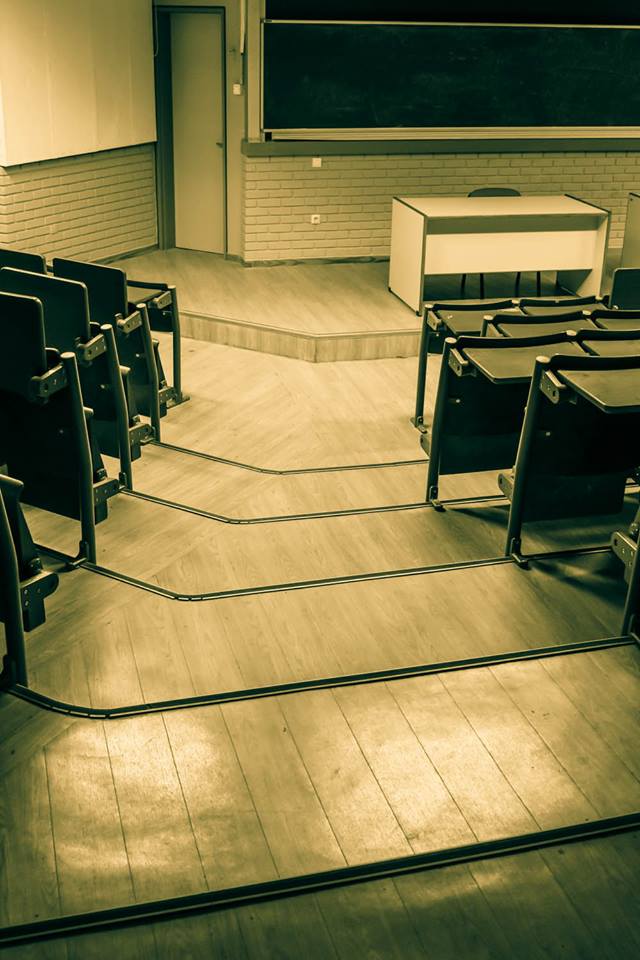 ΠΡΟΓΡΑΜΜΑ ΜΑΘΗΜΑΤΩΝ ΑΚΑΔΗΜΑΪΚΟΥ ΕΤΟΥΣ 2023-2024Συντομογραφίες ΤΕΕΚΕ: Τμημα επιστημων εκπαιδευσησ και κοινωνικησ εργασιασΤΕΕΑΠΗ: Τμημα Επιστημων Εκπαιδευσης και Αγωγησ στην Προσχολικη ΗλικιαΤΘΣ: Τμημα Θεατρικων ΣπουδωνΔΜ: Διδακτικες μοναδεσΕCTS: European Credit Transfer System4Ο ΕΤΟΣ: Ζ΄ ΕΞΑΜΗΝΟ4Ο ΕΤΟΣ: Η΄ ΕΞΑΜΗΝΟΜΑΘΗΜΑΤΑ ΕΠΙΛΟΓΗΣ ΦΙΛΟΣΟΦΙΑΣ  4ου ΕΤΟΥΣΠΙΝΑΚΑΣ 3: ΜΑΘΗΜΑΤΑ ΕΠΙΛΟΓΗΣ ΧΕΙΜΕΡΙΝΟΥ (ζ΄) ΕΞΑΜΗΝΟΥΠΙΝΑΚΑΣ 4: ΜΑΘΗΜΑΤΑ ΕΠΙΛΟΓΗΣ ΕΑΡΙΝΟΥ (Η’) ΕΞΑΜΗΝΟΥΜΑΘΗΜΑΤΑ ΕΠΙΛΟΓΗΣ ΑΛΛΩΝ ΕΠΙΣΤΗΜΟΝΙΚΩΝ ΠΕΔΙΩΝ 4ου ΕΤΟΥΣΠΙΝΑΚΑΣ 5: ΜΑΘΗΜΑΤΑ ΕΠΙΛΟΓΗΣ ΑΛΛΩΝ ΕΠΙΣΤΗΜΟΝΙΚΩΝ ΠΕΔΙΩΝ ΧΕΙΜΕΡΙΝΟΥ (Ζ’) ΕΞΑΜΗΝΟΥκεφαλαιο 8: π i ν α κ ε ς  α ν τ ι ς τ ο ι χ η ς η ς   μ α θ η μ α τ ω ν παλαιοτερων προπτυχιακων προγραμματων με μαθηματα του τρεχοντος προπτυχιακου προγραμματοςΙ. ΥΠΟΧΡΕΩΣΕΙΣ ΜΑΘΗΜΑΤΩΝ ΠΡΟΓΡΑΜΜΑΤΟΣ Ρ (ΑΠΟ ΕΤΟΣ ΕΙΣΑΓΩΓΗΣ 2013-2014 ΕΩΣ ΚΑΙ ΤΟ ΕΤΟΣ ΕΙΣΑΓΩΓΗΣ 2020-2021) ΓΙΑ ΤΟ ΑΚΑΔ.ΕΤΟΣ 2023-2024Μαθήματα Υποχρεωτικά Φιλοσοφίας (ΥΠΟ) & Υποχρεωτικά Άλλου Επιστημονικού Πεδίου (ΥΑΕΠ) του προγράμματος Ρ (έως και έτος εισαγωγής 2020-2021) τα οποία εμφανίζονται σε ΙΔΙΑ εξάμηνα, χειμερινά ή εαρινά, με τα μαθήματα του προγράμματος Ρ1 (από έτος εισαγωγής 2021-2022)Μαθήματα του προγράμματος Ρ (έως και έτος εισαγωγής 2020-2021) τα οποία εμφανίζονται σε ΔΙΑΦΟΡΕΤΙΚΑ εξάμηνα, χειμερινά ή εαρινά, και έτη με τα μαθήματα του προγράμματος Ρ1 (από έτος εισαγωγής 2021-2022)Μαθήματα του προγράμματος Ρ (έως και έτος εισαγωγής 2020-2021) τα οποία δεν διδάσκονται στο πρόγραμμα Ρ1  Οι φοιτητές/τριες που οφείλουν τα κάτωθι μαθήματα, τα δηλώνουν στο πρόγραμμα τους, Ρ, και τα εξετάζονται  με την ύλη που διδάχθηκαν την τελευταία φορά η οποία είναι αναρτημένη στο e-classΤα μαθήματα Επιλογής Φιλοσοφίας (ΕΠΙ) και Επιλογής Άλλου Επιστημονικού Πεδίου (ΕΑΕΠ) διδάσκονται και προσφέρονται στα εξάμηνα τους.ΙΙ. ΠΙΝΑΚΕΣ ΑΝΤΙΣΤΟΙΧΙΣΗΣ ΜΑΘΗΜΑΤΩΝ ΜΕ ΜΑΘΗΜΑΤΑ ΤΟΥ ΤΡΕΧΟΝΤΟΣ ΑΚΑΔΗΜΑΪΚΟΥ ΕΤΟΥΣ (ΓΙΑ ΕΙΣΑΚΤΕΟΥΣ ΕΩΣ 2012-2013) Α. Aντιστοίχιση υποχρεωτικών μαθημάτων φιλοσοφίας Β. Aντιστοίχιση μαθημάτων επιλογής φιλοσοφίαςΤα μαθήματα επιλογής απλά αντικαθιστούνται από μαθήματα επιλογής που προσφέρονται στο τρέχον ακαδημαϊκό έτος  κατά το ΧΕ και ΕΕ αντιστοίχως. Γ. Αντιστοίχιση μαθημάτων επιλογής άλλων επιστημονικών πεδίων Ιστότοπος:  www.philosophy.upatras.gr  Ηλεκτρονική διεύθυνση:  philosophy@upatras.grΤαχυδρομική διεύθυνση:  Τμήμα Φιλοσοφίας, Πανεπιστήμιο Πατρών, 26 500 Ρίο-Πάτραδιδακτικό - ερευνητικό προσωπικό (δ.ε.π.)διδακτικό - ερευνητικό προσωπικό (δ.ε.π.)διδακτικό - ερευνητικό προσωπικό (δ.ε.π.)ΚαθηγητέςΚόντος Παύλος 		Οντολογία - Ηθική - Φαινομενολογία (Φ.Ε.Κ. διορισμού: 4-8-2016) τηλ.: 2610-997869pkontos@upatras.grγραφείο: κτήριο Κ 25Αναπληρωτές ΚαθηγητέςΓουδελη Κυριακή		Νεότερη φιλοσοφία 17ος μέχρι και 19ος αιώνα	(Φ.Ε.Κ. διορισμού: 7-5-2008)τηλ.: 2610-997707kgoudeli@upatras.grγραφείο: κτήριο Κ 25Δημητρακοπουλοσ ΙωαννησΦιλοσοφία και θεολογία (Φ.Ε.K. μετακίνησης Γ 269/11-2-2022)τηλ: 2610-969776jdimitrako@upatras.grγραφείο: κτήριο ΒΖεϊμπέκης Ιωάννησ                                         Αναλυτική γνωσιοθεωρία, μεταφυσική και αισθητική (Φ.Ε.Κ. διορισμού: 13-9-2017) τηλ.: 2610-969301zeimbekis@upatras.gr γραφείο: κτήριο Κ 22Παρούσης Μιχαήλ 		Φιλοσοφία, επιστημολογία και θεωρία του δικαίου (Φ.Ε.Κ. διορισμού: 9-3-2006) τηλ.: 2610-969812paroussis@upatras.grγραφείο: κτήριο Κ 25Σερμαμογλου-Σουλμαϊδη ΓεωργίαΑρχαία Ελληνική Φιλοσοφία
(Φ.Ε.Κ. διορισμού: Γ 3018/ 05-12-2022)
sermamo@upatras.grγραφείο: κτήριο ΒΕπίκουροι ΚαθηγητέςΔημητρακοσ ΘοδωρησΑναλυτική φιλοσοφία(Φ.Ε.Κ. διορισμού: 15/11/2020)τηλ: 2610-996174thdimitrakos@upatras.grγραφείο: κτήριο Κ 25Μιχαλακης Ανδρέας		Πολιτική φιλοσοφία (νεότερη - σύγχρονη) (Φ.Ε.Κ. διορισμού: 31-8-2012) τηλ.: 2610-969945micha@upatras.grγραφείο: κτήριο Κ 35Μυλωνακη ΕυγενιαΣύγχρονη πρακτική φιλοσοφία(Φ.Ε.Κ. διορισμού: 14/10/2020)emylonaki@upatras.grγραφείο: κτήριο Κ 21Μιχαλσκι ΜαρκΓερμανικός Πολιτισμός - Νεότερα και Σύγχρονα Ρεύματα της Γερμανικής Φιλοσοφίας (ΦΕΚ μετακίνησης 2126/12-11-2019) mmichalski@upatras.gr γραφείο: κτήριο Κ 22 Μουζάλα Μελίνα	                                                                                             Φιλοσοφία της κλασικής Αρχαιότητας:Μεταφυσική-Γνωσιολογία	(Φ.Ε.Κ. διορισμού:  29-12-2014) τηλ.: 2610-997644mmouzala@upatras.grγραφείο: κτήριο Κ 22Παγωνδιώτης Κωνσταντίνος	Φιλοσοφία του νου(Φ.Ε.Κ. διορισμού: 1-8-2012)τηλ.: 2610-969946cpagond@upatras.grγραφείο: κτήριο Κ 35Σαγκριωτησ Γεωργιος Νεότερη Φιλοσοφία (ΦΕΚ διορισμού: Γ 896/ 5-4-2023)τηλ.: 2610-996178geosagriotis@upatras.gr Γραφείο: κτήριο Κ 22 ειδικό διδακτικό προσωπικό (ε.δι.π.) Αθανασοπουλοσ σταυροσ(Φ.Ε.Κ. διορισμού: 30-11-2017)τηλ.: 2610-969947athanasso@upatras.grγραφείο: κτήριο Κ 35Ντοκα Αντιγονη(Φ.Ε.Κ. διορισμού: 30-11-2017)τηλ. 2610-969817antigonidoka@upatras.grγραφείο: κτήριο Κ 21Ρασπιτσος Κοσμας(Φ.Ε.Κ. διορισμού:  12-04-2019)τηλ.: 2610-997228 kraspitsos@upatras.gr γραφείο: κτήριο Κ 21 Σπαγαδωρου Αρετη (Φ.Ε.Κ. διορισμού: 9-3-2006)τηλ.: 2610-969813spagadorou@upatras.grγραφείο: κτήριο Κ 22Ταμπακησ ΧαρησΑρχαία φιλοσοφία – Σύγχρονη γαλλική φιλοσοφία(Φ.Ε.Κ. διορισμού: 6-7-2022)τηλ.: 2610-997623chtabakis@upatras.grγραφείο Κ 25ΗΛΕΚΤΡΟΝΙΚΕΣ ΔΗΛΩΣΕΙΣ ΓΙΑ ΟΛΑ ΤΑ ΜΑΘΗΜΑΤΑ ΕΙΝΑΙ ΥΠΟΧΡΕΩΤΙΚΕΣ ΣΤΗΝ ΑΡΧΗ ΚΑΘΕ ΑΚΑΔΗΜΑΪΚΟΥ ΕΞΑΜΗΝΟΥ– και μόνο εντός της προθεσμίας που έχει ανακοινωθεί. Η συγκεκριμένη υποχρέωση σημαίνει ότι δεν μπορεί να εξεταστεί και να βαθμολογηθεί κανείς σε μαθήματα που δεν δηλώνει.Α. Υποχρεωτικά μαθήματα φιλοσοφίας (=ΥΠΟ): 20Α. Υποχρεωτικά μαθήματα φιλοσοφίας (=ΥΠΟ): 20Α. Υποχρεωτικά μαθήματα φιλοσοφίας (=ΥΠΟ): 20Α.1Πανεπιστημιακές παραδόσεις 15Α.2Εργαστήρια ανάγνωσης φιλοσοφικών κειμένων2Α.3Εργαστήριο πληροφορικής για τις ανθρωπιστικές επιστήμες1Α.4Επεξεργασία φιλοσοφικών θεμάτων1Α.5Λογική 1Α.6Εργαστήρια συναρτώμενα αντιστοίχως με τα μαθήματα «Επεξεργασία φιλοσοφικών θεμάτων» (Α4) και «Λογική» (Α5)(2)Β. Μαθήματα επιλογής φιλοσοφίας [παραδόσεις ή σεμινάρια] (=ΕΠΙ): 13Β. Μαθήματα επιλογής φιλοσοφίας [παραδόσεις ή σεμινάρια] (=ΕΠΙ): 13Β. Μαθήματα επιλογής φιλοσοφίας [παραδόσεις ή σεμινάρια] (=ΕΠΙ): 13Γ. Υποχρεωτικά μαθήματα άλλων επιστημονικών πεδίων (=ΥΑΕΠ): 3Γ. Υποχρεωτικά μαθήματα άλλων επιστημονικών πεδίων (=ΥΑΕΠ): 3Γ. Υποχρεωτικά μαθήματα άλλων επιστημονικών πεδίων (=ΥΑΕΠ): 3Δ. Μαθήματα επιλογής άλλων επιστημονικών πεδίων (=ΕΑΕΠ):  6Δ. Μαθήματα επιλογής άλλων επιστημονικών πεδίων (=ΕΑΕΠ):  6Δ. Μαθήματα επιλογής άλλων επιστημονικών πεδίων (=ΕΑΕΠ):  6Σύνολο42Ε. Ειδικές περιπτώσεις μαθημάτωνΕ. Ειδικές περιπτώσεις μαθημάτωνΕ. Ειδικές περιπτώσεις μαθημάτωνΕ.1 Διπλωματική εργασία φιλοσοφίαςΕ.2 Φροντιστηριακά μαθήματα και ασκήσειςΕ.3 Πρακτική άσκηση φιλοσοφίαςΚαλώς:  6.5> Βαθμός Πτυχίου ≥ 5Λίαν Καλώς:  8.5> Βαθμός Πτυχίου ≥ 6.5Άριστα:  Βαθμός Πτυχίου ≥ 8.5α/αΤίτλος μαθήματοςΔιδακτικές ΜονάδεςΜονάδες ECTSΥποχρεωτικά μαθήματα Φιλοσοφίας (ΥΠΟ)Υποχρεωτικά μαθήματα Φιλοσοφίας (ΥΠΟ)Υποχρεωτικά μαθήματα Φιλοσοφίας (ΥΠΟ)Υποχρεωτικά μαθήματα Φιλοσοφίας (ΥΠΟ)1Νεότερη πολιτική φιλοσοφία352ΛογικήΕργαστήριο Λογικής43153Εισαγωγή στη φιλοσοφία35Υποχρεωτικό μάθημα άλλων επιστημονικών πεδίων (ΥΑΕΠ)6Υποχρεωτικό μάθημα άλλων επιστημονικών πεδίων (ΥΑΕΠ)6Υποχρεωτικό μάθημα άλλων επιστημονικών πεδίων (ΥΑΕΠ)6Υποχρεωτικό μάθημα άλλων επιστημονικών πεδίων (ΥΑΕΠ)64Παιδαγωγικά Ι35Σύνολο 30α/αΤίτλος μαθήματοςΔιδ. ΜονάδεςΜονάδες ECTSΥποχρεωτικά μαθήματα Φιλοσοφίας (ΥΠΟ)Υποχρεωτικά μαθήματα Φιλοσοφίας (ΥΠΟ)Υποχρεωτικά μαθήματα Φιλοσοφίας (ΥΠΟ)Υποχρεωτικά μαθήματα Φιλοσοφίας (ΥΠΟ)1Γνωσιοθεωρία-μεταφυσική Ι352Πλάτων353Αρχαία ελληνική ηθική και πολιτική φιλοσοφία354Εργαστήριο πληροφορικής για τις ανθρωπιστικές επιστήμες25Μαθήματα επιλογής άλλων επιστημονικών πεδίων (ΕΑΕΠ)Μαθήματα επιλογής άλλων επιστημονικών πεδίων (ΕΑΕΠ)Μαθήματα επιλογής άλλων επιστημονικών πεδίων (ΕΑΕΠ)Μαθήματα επιλογής άλλων επιστημονικών πεδίων (ΕΑΕΠ)5Μάθημα από άλλο επιστημονικό πεδίο356Μάθημα από άλλο επιστημονικό πεδίο35Σύνολο 30α/αΤίτλος μαθήματοςΔιδ. ΜονάδεςΜονάδες ECTSΥποχρεωτικά μαθήματα Φιλοσοφίας (ΥΠΟ)Υποχρεωτικά μαθήματα Φιλοσοφίας (ΥΠΟ)Υποχρεωτικά μαθήματα Φιλοσοφίας (ΥΠΟ)Υποχρεωτικά μαθήματα Φιλοσοφίας (ΥΠΟ)1Αριστοτέλης352Νεότερη ηθική φιλοσοφία353Εργαστήριο ανάγνωσης φιλοσοφικών κειμένων Ι: Αρχαία φιλοσοφία310Αρχαία φιλοσοφία ΑΑρχαία φιλοσοφία ΒΑρχαία φιλοσοφία ΓΥποχρεωτικό μάθημα άλλων επιστημονικών πεδίων (ΥΑΕΠ)Υποχρεωτικό μάθημα άλλων επιστημονικών πεδίων (ΥΑΕΠ)Υποχρεωτικό μάθημα άλλων επιστημονικών πεδίων (ΥΑΕΠ)Υποχρεωτικό μάθημα άλλων επιστημονικών πεδίων (ΥΑΕΠ)4Παιδαγωγικά ΙΙ35Μάθημα επιλογής άλλων επιστημονικών πεδίων (ΕΑΕΠ)Μάθημα επιλογής άλλων επιστημονικών πεδίων (ΕΑΕΠ)Μάθημα επιλογής άλλων επιστημονικών πεδίων (ΕΑΕΠ)Μάθημα επιλογής άλλων επιστημονικών πεδίων (ΕΑΕΠ)5Μάθημα φιλοσοφίας ή άλλων επιστημονικών πεδίων:35Αρχαία ελληνική Γραμματεία και Γλώσσα ΙΑρχαία ελληνική Γραμματεία και Γλώσσα ΙΙΣύνολο 30α/αΤίτλος μαθήματοςΔιδ. ΜονάδεςΜονάδες ECTSΥποχρεωτικά μαθήματα Φιλοσοφίας (ΥΠΟ)Υποχρεωτικά μαθήματα Φιλοσοφίας (ΥΠΟ)Υποχρεωτικά μαθήματα Φιλοσοφίας (ΥΠΟ)Υποχρεωτικά μαθήματα Φιλοσοφίας (ΥΠΟ)1Κant352Ερμηνευτική-Φαινομενολογία353Αναλυτική φιλοσοφία ΙΙ354Επεξεργασία Φιλοσοφικών ΘεμάτωνΕργαστήριο επεξεργασίας φιλοσοφικών θεμάτων4315Σύνολο 30α/αΤίτλος μαθήματοςΔιδ. ΜονάδεςΜονάδες ECTSΥποχρεωτικά μαθήματα Φιλοσοφίας (ΥΠΟ)Υποχρεωτικά μαθήματα Φιλοσοφίας (ΥΠΟ)Υποχρεωτικά μαθήματα Φιλοσοφίας (ΥΠΟ)Υποχρεωτικά μαθήματα Φιλοσοφίας (ΥΠΟ)1Γνωσιοθεωρία-μεταφυσική ΙΙ 352Εργαστήριο ανάγνωσης φιλοσοφικών κειμένων ΙΙ: Νεότερη φιλοσοφία310Νεότερη φιλοσοφία ΑΝεότερη φιλοσοφία ΒΝεότερη φιλοσοφία ΓΜαθήματα επιλογής Φιλοσοφίας (ΕΠΙ)Μαθήματα επιλογής Φιλοσοφίας (ΕΠΙ)Μαθήματα επιλογής Φιλοσοφίας (ΕΠΙ)Μαθήματα επιλογής Φιλοσοφίας (ΕΠΙ)3Μάθημα Φιλοσοφίας354Μάθημα Φιλοσοφίας35Μάθημα επιλογής άλλων επιστημονικών πεδίων (ΕΑΕΠ)Μάθημα επιλογής άλλων επιστημονικών πεδίων (ΕΑΕΠ)Μάθημα επιλογής άλλων επιστημονικών πεδίων (ΕΑΕΠ)Μάθημα επιλογής άλλων επιστημονικών πεδίων (ΕΑΕΠ)5Μάθημα από άλλο επιστημονικό πεδίο35Σύνολο 30α/αΤίτλος μαθήματοςΔιδ. ΜονάδεςΜονάδες ECTSΥποχρεωτικά μαθήματα Φιλοσοφίας (ΥΠΟ)Υποχρεωτικά μαθήματα Φιλοσοφίας (ΥΠΟ)Υποχρεωτικά μαθήματα Φιλοσοφίας (ΥΠΟ)Υποχρεωτικά μαθήματα Φιλοσοφίας (ΥΠΟ)1Σύγχρονη πρακτική φιλοσοφία352Αναλυτική φιλοσοφία ΙΙΙ35Μαθήματα επιλογής Φιλοσοφίας (ΕΠΙ)Μαθήματα επιλογής Φιλοσοφίας (ΕΠΙ)Μαθήματα επιλογής Φιλοσοφίας (ΕΠΙ)Μαθήματα επιλογής Φιλοσοφίας (ΕΠΙ)3Μάθημα Φιλοσοφίας354Μάθημα Φιλοσοφίας355Μάθημα Φιλοσοφίας35Μάθημα επιλογής άλλων επιστημονικών πεδίων (ΕΑΕΠ)Μάθημα επιλογής άλλων επιστημονικών πεδίων (ΕΑΕΠ)Μάθημα επιλογής άλλων επιστημονικών πεδίων (ΕΑΕΠ)Μάθημα επιλογής άλλων επιστημονικών πεδίων (ΕΑΕΠ)6Μάθημα από άλλο επιστημονικό πεδίο35Σύνολο 30α/αΤίτλος μαθήματοςΔιδ. ΜονάδεςΜονάδες ECTSΥποχρεωτικά μαθήματα Φιλοσοφίας (ΥΠΟ)Υποχρεωτικά μαθήματα Φιλοσοφίας (ΥΠΟ)Υποχρεωτικά μαθήματα Φιλοσοφίας (ΥΠΟ)Υποχρεωτικά μαθήματα Φιλοσοφίας (ΥΠΟ)1Σύγχρονη πρακτική φιλοσοφία352Αναλυτική φιλοσοφία ΙΙΙ35Μαθήματα επιλογής Φιλοσοφίας (ΕΠΙ)Μαθήματα επιλογής Φιλοσοφίας (ΕΠΙ)Μαθήματα επιλογής Φιλοσοφίας (ΕΠΙ)Μαθήματα επιλογής Φιλοσοφίας (ΕΠΙ)3Μάθημα Φιλοσοφίας354Μάθημα Φιλοσοφίας355Μάθημα Φιλοσοφίας35Πρακτική άσκηση Φιλοσοφίας (δηλώνεται εναλλακτικά μόνο στη θέση μαθήματος επιλογής άλλων επιστημονικών πεδίων του 6ου εξαμήνου) Πρακτική άσκηση Φιλοσοφίας (δηλώνεται εναλλακτικά μόνο στη θέση μαθήματος επιλογής άλλων επιστημονικών πεδίων του 6ου εξαμήνου) Πρακτική άσκηση Φιλοσοφίας (δηλώνεται εναλλακτικά μόνο στη θέση μαθήματος επιλογής άλλων επιστημονικών πεδίων του 6ου εξαμήνου) Πρακτική άσκηση Φιλοσοφίας (δηλώνεται εναλλακτικά μόνο στη θέση μαθήματος επιλογής άλλων επιστημονικών πεδίων του 6ου εξαμήνου) 6Προπτυχιακή πρακτική άσκηση (όριο αρ. φοιτ. 35)35Σύνολο 30α/αΤίτλος μαθήματοςΔιδ. ΜονάδεςΜονάδες ECTSΥποχρεωτικό μάθημα Φιλοσοφίας (ΥΠΟ)Υποχρεωτικό μάθημα Φιλοσοφίας (ΥΠΟ)Υποχρεωτικό μάθημα Φιλοσοφίας (ΥΠΟ)Υποχρεωτικό μάθημα Φιλοσοφίας (ΥΠΟ)1Αισθητική35Μαθήματα επιλογής Φιλοσοφίας (ΕΠΙ)Μαθήματα επιλογής Φιλοσοφίας (ΕΠΙ)Μαθήματα επιλογής Φιλοσοφίας (ΕΠΙ)Μαθήματα επιλογής Φιλοσοφίας (ΕΠΙ)2Μάθημα Φιλοσοφίας353Μάθημα Φιλοσοφίας354Μάθημα Φιλοσοφίας355Μάθημα Φιλοσοφίας35Μάθημα επιλογής άλλων επιστημονικών πεδίων (ΕΑΕΠ)Μάθημα επιλογής άλλων επιστημονικών πεδίων (ΕΑΕΠ)Μάθημα επιλογής άλλων επιστημονικών πεδίων (ΕΑΕΠ)Μάθημα επιλογής άλλων επιστημονικών πεδίων (ΕΑΕΠ)6Μάθημα από άλλο επιστημονικό πεδίο35Σύνολο 30α/αΤίτλος μαθήματοςΔιδ. ΜονάδεςΜονάδες ECTSΥποχρεωτικό μάθημα Φιλοσοφίας (ΥΠΟ)Υποχρεωτικό μάθημα Φιλοσοφίας (ΥΠΟ)Υποχρεωτικό μάθημα Φιλοσοφίας (ΥΠΟ)Υποχρεωτικό μάθημα Φιλοσοφίας (ΥΠΟ)1Αισθητική35Μάθημα επιλογής Φιλοσοφίας (ΕΠΙ)Μάθημα επιλογής Φιλοσοφίας (ΕΠΙ)Μάθημα επιλογής Φιλοσοφίας (ΕΠΙ)Μάθημα επιλογής Φιλοσοφίας (ΕΠΙ)2Μάθημα Φιλοσοφίας35Διπλωματική εργασία Φιλοσοφίας (δηλώνεται μόνο μια φορά, ή στο 7ο, ή στο 8ο εξάμηνο, εναλλακτικά στη θέση τριών μαθημάτων επιλογής Φιλοσοφίας του αντίστοιχου εξαμήνου)Διπλωματική εργασία Φιλοσοφίας (δηλώνεται μόνο μια φορά, ή στο 7ο, ή στο 8ο εξάμηνο, εναλλακτικά στη θέση τριών μαθημάτων επιλογής Φιλοσοφίας του αντίστοιχου εξαμήνου)Διπλωματική εργασία Φιλοσοφίας (δηλώνεται μόνο μια φορά, ή στο 7ο, ή στο 8ο εξάμηνο, εναλλακτικά στη θέση τριών μαθημάτων επιλογής Φιλοσοφίας του αντίστοιχου εξαμήνου)Διπλωματική εργασία Φιλοσοφίας (δηλώνεται μόνο μια φορά, ή στο 7ο, ή στο 8ο εξάμηνο, εναλλακτικά στη θέση τριών μαθημάτων επιλογής Φιλοσοφίας του αντίστοιχου εξαμήνου)3Διπλωματική εργασία915Μάθημα επιλογής άλλων επιστημονικών πεδίων (ΕΑΕΠ)Μάθημα επιλογής άλλων επιστημονικών πεδίων (ΕΑΕΠ)Μάθημα επιλογής άλλων επιστημονικών πεδίων (ΕΑΕΠ)Μάθημα επιλογής άλλων επιστημονικών πεδίων (ΕΑΕΠ)4Μάθημα από άλλο επιστημονικό πεδίο35Σύνολο 30α/αΤίτλος μαθήματοςΔιδ. ΜονάδεςΜονάδες ECTSΥποχρεωτικό μάθημα Φιλοσοφίας (ΥΠΟ)Υποχρεωτικό μάθημα Φιλοσοφίας (ΥΠΟ)Υποχρεωτικό μάθημα Φιλοσοφίας (ΥΠΟ)Υποχρεωτικό μάθημα Φιλοσοφίας (ΥΠΟ)1Φιλοσοφία 19ου – 20ου αιώνα35Υποχρεωτικό μάθημα άλλων επιστημονικών πεδίων (ΥΑΕΠ)Υποχρεωτικό μάθημα άλλων επιστημονικών πεδίων (ΥΑΕΠ)Υποχρεωτικό μάθημα άλλων επιστημονικών πεδίων (ΥΑΕΠ)Υποχρεωτικό μάθημα άλλων επιστημονικών πεδίων (ΥΑΕΠ)2Αρχαία ελληνική λογοτεχνία35Μαθήματα επιλογής Φιλοσοφίας (ΕΠΙ)Μαθήματα επιλογής Φιλοσοφίας (ΕΠΙ)Μαθήματα επιλογής Φιλοσοφίας (ΕΠΙ)Μαθήματα επιλογής Φιλοσοφίας (ΕΠΙ)3Μάθημα Φιλοσοφίας354Μάθημα Φιλοσοφίας355Μάθημα Φιλοσοφίας356Μάθημα Φιλοσοφίας35Σύνολο 30α/αΤίτλος μαθήματοςΔιδ. ΜονάδεςΜονάδες ECTSΥποχρεωτικό μάθημα Φιλοσοφίας (ΥΠΟ)Υποχρεωτικό μάθημα Φιλοσοφίας (ΥΠΟ)Υποχρεωτικό μάθημα Φιλοσοφίας (ΥΠΟ)Υποχρεωτικό μάθημα Φιλοσοφίας (ΥΠΟ)1Φιλοσοφία 19ου – 20ου αιώνα35Υποχρεωτικό μάθημα άλλων επιστημονικών πεδίων (ΥΑΕΠ)Υποχρεωτικό μάθημα άλλων επιστημονικών πεδίων (ΥΑΕΠ)Υποχρεωτικό μάθημα άλλων επιστημονικών πεδίων (ΥΑΕΠ)Υποχρεωτικό μάθημα άλλων επιστημονικών πεδίων (ΥΑΕΠ)2Αρχαία ελληνική λογοτεχνία35Μάθημα επιλογής Φιλοσοφίας (ΕΠΙ)Μάθημα επιλογής Φιλοσοφίας (ΕΠΙ)Μάθημα επιλογής Φιλοσοφίας (ΕΠΙ)Μάθημα επιλογής Φιλοσοφίας (ΕΠΙ)3Μάθημα Φιλοσοφίας35Διπλωματική εργασία Φιλοσοφίας (δηλώνεται μόνο μια φορά, ή στο 7ο, ή στο 8ο εξάμηνο, εναλλακτικά στη θέση τριών μαθημάτων επιλογής Φιλοσοφίας του αντίστοιχου εξαμήνου)Διπλωματική εργασία Φιλοσοφίας (δηλώνεται μόνο μια φορά, ή στο 7ο, ή στο 8ο εξάμηνο, εναλλακτικά στη θέση τριών μαθημάτων επιλογής Φιλοσοφίας του αντίστοιχου εξαμήνου)Διπλωματική εργασία Φιλοσοφίας (δηλώνεται μόνο μια φορά, ή στο 7ο, ή στο 8ο εξάμηνο, εναλλακτικά στη θέση τριών μαθημάτων επιλογής Φιλοσοφίας του αντίστοιχου εξαμήνου)Διπλωματική εργασία Φιλοσοφίας (δηλώνεται μόνο μια φορά, ή στο 7ο, ή στο 8ο εξάμηνο, εναλλακτικά στη θέση τριών μαθημάτων επιλογής Φιλοσοφίας του αντίστοιχου εξαμήνου)4Διπλωματική εργασία915Σύνολο 30Α/ΑΚΩΔΙΚΟΣΤΙΤΛΟΣ ΜΑΘΗΜΑΤΟΣΔΙΔΆΣΚΩΝ/ΟΥΣΑΔΙΔ. ΜΟΝΆΔΕΣECTSΥποχρεωτικά μαθήματα Φιλοσοφίας (ΥΠΟ)Υποχρεωτικά μαθήματα Φιλοσοφίας (ΥΠΟ)Υποχρεωτικά μαθήματα Φιλοσοφίας (ΥΠΟ)Υποχρεωτικά μαθήματα Φιλοσοφίας (ΥΠΟ)Υποχρεωτικά μαθήματα Φιλοσοφίας (ΥΠΟ)Υποχρεωτικά μαθήματα Φιλοσοφίας (ΥΠΟ)1PHS_4001ΑισθητικήΜ. Τάταρη35Μαθήματα επιλογής Φιλοσοφίας (ΕΠΙ)Μαθήματα επιλογής Φιλοσοφίας (ΕΠΙ)Μαθήματα επιλογής Φιλοσοφίας (ΕΠΙ)Μαθήματα επιλογής Φιλοσοφίας (ΕΠΙ)Μαθήματα επιλογής Φιλοσοφίας (ΕΠΙ)Μαθήματα επιλογής Φιλοσοφίας (ΕΠΙ)21 μάθημα επιλογής φιλοσοφίας (βλ. Πίνακα 3)3531 μάθημα επιλογής φιλοσοφίας (βλ. Πίνακα 3)3541 μάθημα επιλογής φιλοσοφίας (βλ. Πίνακα 3)3551 μάθημα επιλογής φιλοσοφίας (βλ. Πίνακα 3)35PHS_5042ΕΝΑΛΛΑΚΤΙΚΑ, Διπλωματική εργασία φιλοσοφίας. Δηλώνεται στη θέση 3 από τα 4 προηγούμενα μαθήματα επιλογής φιλοσοφίας μία φορά, ή στο 7ο εξάμηνο (ή αντίστοιχο χειμερινό για τους επί πτυχίω), ή στο 8ο (ή αντίστοιχο εαρινό για τους επί πτυχίω).9ΕΝΑΛΛΑΚΤΙΚΑ, στη θέση 3 επιλεγόμενων φιλοσοφίας του ίδιου εξαμήνου15ΕΝΑΛΛΑΚΤΙΚΑ, στη θέση 3 επιλεγόμενων φιλοσοφίας του ίδιου εξαμήνουΜάθημα επιλογής άλλων επιστημονικών πεδίων (ΕΑΕΠ)Μάθημα επιλογής άλλων επιστημονικών πεδίων (ΕΑΕΠ)Μάθημα επιλογής άλλων επιστημονικών πεδίων (ΕΑΕΠ)Μάθημα επιλογής άλλων επιστημονικών πεδίων (ΕΑΕΠ)Μάθημα επιλογής άλλων επιστημονικών πεδίων (ΕΑΕΠ)Μάθημα επιλογής άλλων επιστημονικών πεδίων (ΕΑΕΠ)61 μάθημα επιλογής από άλλο επιστημονικό πεδίο (βλ. Πίνακα 5)3530Α/ΑΚΩΔΙΚΟΣΤΙΤΛΟΣ ΜΑΘΗΜΑΤΟΣΔΙΔΆΣΚΩΝ/ΟΥΣΑΔΙΔ. ΜΟΝΆΔΕΣECTSΥποχρεωτικά μαθήματα Φιλοσοφίας (ΥΠΟ)Υποχρεωτικά μαθήματα Φιλοσοφίας (ΥΠΟ)Υποχρεωτικά μαθήματα Φιλοσοφίας (ΥΠΟ)Υποχρεωτικά μαθήματα Φιλοσοφίας (ΥΠΟ)Υποχρεωτικά μαθήματα Φιλοσοφίας (ΥΠΟ)Υποχρεωτικά μαθήματα Φιλοσοφίας (ΥΠΟ)1PHS_4003Φιλοσοφία 19ου-20ού αιώναΜ. Μιχάλσκι35Υποχρεωτικό μάθημα άλλων επιστημονικών πεδίων (ΥΑΕΠ)Υποχρεωτικό μάθημα άλλων επιστημονικών πεδίων (ΥΑΕΠ)Υποχρεωτικό μάθημα άλλων επιστημονικών πεδίων (ΥΑΕΠ)Υποχρεωτικό μάθημα άλλων επιστημονικών πεδίων (ΥΑΕΠ)Υποχρεωτικό μάθημα άλλων επιστημονικών πεδίων (ΥΑΕΠ)Υποχρεωτικό μάθημα άλλων επιστημονικών πεδίων (ΥΑΕΠ)2PHS_4002Αρχαία ελληνική λογοτεχνίαΧ. Ταμπάκης35Μαθήματα επιλογής Φιλοσοφίας (ΕΠΙ)Μαθήματα επιλογής Φιλοσοφίας (ΕΠΙ)Μαθήματα επιλογής Φιλοσοφίας (ΕΠΙ)Μαθήματα επιλογής Φιλοσοφίας (ΕΠΙ)Μαθήματα επιλογής Φιλοσοφίας (ΕΠΙ)Μαθήματα επιλογής Φιλοσοφίας (ΕΠΙ)31 μάθημα επιλογής φιλοσοφίας (βλ. Πίνακα 4)3541 μάθημα επιλογής φιλοσοφίας (βλ. Πίνακα 4)3551 μάθημα επιλογής φιλοσοφίας (βλ. Πίνακα 4)3561 μάθημα επιλογής φιλοσοφίας (βλ. Πίνακα 4)35PHS_5042ΕΝΑΛΛΑΚΤΙΚΑ, Διπλωματική εργασία φιλοσοφίας. Δηλώνεται στη θέση 3 από τα 4 προηγούμενα μαθήματα επιλογής φιλοσοφίας μία φορά, ή στο 7ο εξάμηνο (ή αντίστοιχο χειμερινό για τους επί πτυχίω), ή στο 8ο (ή αντίστοιχο εαρινό για τους επί πτυχίω).9ΕΝΑΛΛΑΚΤΙΚΑ, στη θέση 3 επιλεγόμενων φιλοσοφίας του ίδιου εξαμήνου15ΕΝΑΛΛΑΚΤΙΚΑ, στη θέση 3 επιλεγόμενων φιλοσοφίας του ίδιου εξαμήνου30Α/ΑΚΩΔΙΚΟΣΤΙΤΛΟΣ ΜΑΘΗΜΑΤΟΣΔΙΔΆΣΚΩΝ/ΟΥΣΑΔΙΔΆΣΚΩΝ/ΟΥΣΑΔΙΔ. ΜΟΝΆΔΕΣECTSΔΥΝΑΤΌΤΗΤΑ ΕΠΙΛΟΓΉΣ/ΠΕΡΙΟΡΙΣΜΌΣΜαθήματα επιλογής Φιλοσοφίας (ΕΠΙ)Μαθήματα επιλογής Φιλοσοφίας (ΕΠΙ)Μαθήματα επιλογής Φιλοσοφίας (ΕΠΙ)Μαθήματα επιλογής Φιλοσοφίας (ΕΠΙ)Μαθήματα επιλογής Φιλοσοφίας (ΕΠΙ)Μαθήματα επιλογής Φιλοσοφίας (ΕΠΙ)Μαθήματα επιλογής Φιλοσοφίας (ΕΠΙ)Μαθήματα επιλογής Φιλοσοφίας (ΕΠΙ)1PHS 5007Εφαρμοσμένη ηθικήΕφαρμοσμένη ηθικήM. Παρούσης352PHS_5017Αναλυτική μεταφυσικήΑναλυτική μεταφυσικήΙ. Ζεϊμπέκης353PHS_5074Σύγχρονη Ελληνική ΦιλοσοφίαΣύγχρονη Ελληνική ΦιλοσοφίαΜ. Παρούσης ή Εντ. Διδασκ. 354PHS_5033Ειδικά θέματα Σύγχρονης Φιλοσοφίας Ι: Φιλοσοφία της Επιστήμης   Ειδικά θέματα Σύγχρονης Φιλοσοφίας Ι: Φιλοσοφία της Επιστήμης   Θ. Δημητράκος35Όσοι οφείλουν ως υποχρεωτικό ένα από τα «Κείμενα Φιλοσοφίας 20ού αιώνα Ι» ή «ΙΙ» ή «ΙΙΙ», δηλώνουν αυτό στη θέση του.5PHS_5097Φιλοσοφία και Λογοτεχνία Φιλοσοφία και Λογοτεχνία Κ. Ρασπίτσος356PHS_5098ΣΕΜΙΝΑΡΙΟ Heidegger: Τι είναι μεταφυσική ΣΕΜΙΝΑΡΙΟ Heidegger: Τι είναι μεταφυσική Μ. Μιχάλσκι357PHS_5100Διδακτικές προσεγγίσεις στη φιλοσοφίαΔιδακτικές προσεγγίσεις στη φιλοσοφίαΑ. Ντόκα358PHS_5101Φιλοσοφία της ΕκπαίδευσηςΦιλοσοφία της ΕκπαίδευσηςΙ. Δημητρακόπουλος35Α/ΑΚΩΔΙΚΟΣΤΙΤΛΟΣ ΜΑΘΗΜΑΤΟΣΔΙΔΆΣΚΩΝ/ΟΥΣΑΔΙΔ. Μ.ECTS1PHS_5019HeideggerΜ. Μιχάλσκι352PHS_ 5023Φιλοσοφία του δικαίουΜ. Παρούσης353PHS_5078Φιλοσοφία της θρησκείαςΚ. Ρασπίτσος354PHS_5021Κοινωνική και π2ολιτική φιλοσοφία του ΜαρξΑ. Μιχαλάκης355PHS_5026Φιλοσοφία της γνωσιακής επιστήμης Κ. Παγωνδιώτης356PHS_5084Η πρακτική φιλοσοφία του ΧέγκελΑ. Μιχαλάκης357PHS_ 5028Φιλοσοφία της αισθητηριακής αντίληψηςΚ. Παγωνδιώτης358PHS_5080Συνείδηση, ασυνείδητο και σώμαΚ. Γουδέλη359PHS_5087Τέχνη και μεταφυσική στον Σόπενχαουερ και στον ΝίτσεΓ. Σαγκριώτης3510PHS_5095Σύγχρονη πολιτική φιλοσοφία: Michael SandelΓ. Σερμαμόγλου-Σουλμαΐδη3510PHS_5096Πλατωνική και αριστοτελική υπομηματιστική παράδοση στην Ύστερη Αρχαιότητα και στο ΒυζάντιοΜ. Μουζάλα3512PHS_5099ΣΕΜΙΝΑΡΙΟ:Heidegger: Η προέλευση του έργου τέχνηςΜ. Μιχάλσκι3513PHS_5103Πράξη και ποίησηΕ. Μυλωνάκη35Α/ΑΚΩΔΙΚΟΣΤΙΤΛΟΣ ΜΑΘΗΜΑΤΟΣΔΙΔΆΣΚΩΝ/ΟΥΣΑΔΙΔ.Μ.ECTS1PHS_10014Αρχαία ελληνική ιστορίαΑ. ΣύρκουΤμήμα Φιλολογίας352PHS_10015 Εισαγωγή στη βυζαντινή φιλολογίαΕ.-Σ. ΚιαπίδουΤμήμα Φιλολογίας353PHS_10017Bυζαντινά κείμενα και πολιτισμόςΦ. ΝούσιαΤμήμα Φιλολογίας354PHS_10019 Εισαγωγή στη Νεοελληνική ΦιλολογίαΙ. ΠαπαθεοδώρουΤμήμα Φιλολογίας355PHS_10020 Νεοελληνική Φιλολογία 1670-1830Α. ΑθήνηΤμήμα Φιλολογίας356PHS_10021Ιστορία της ευρωπαϊκής λογοτεχνίας 19ος-20ός αιώναςΓ. ΓκότσηΤμήμα Φιλολογίας357PHS_10022 Κ. Π. ΚαβάφηςΙ. Παπαθεοδώρου Φιλολογίας358PHS_10024Εισαγωγή  στην  Γλωσσολογία Ι Α. ΑρχάκηςΤμήμα Φιλολογίας359PHS_10027Ιστορία τέχνης ΙΑ. Μουρίκη ΤΕΕΑΠΗ3510PHS_10032Δια βίου μάθηση και εκπαίδευσηΑθ. Καραλής ΤΕΕΑΠΗ3511PHS_10031Διαπολιτισμική εκπαίδευση εκπαιδευτικώνΕ. Αρβανίτη ΤΕΕΑΠΗ3512PHS_10080Ψυχολογία, Οικογένεια, ΣχολείοΠαπαχριστόπουλοςΤμ. Φιλολογίας35ΠΡΟΓΡΑΜΜΑ Ρ(έως έτος εισαγωγής και 2020-2021)Οι φοιτητές/τριες δηλώνουν τα μαθήματα στο πρόγραμμα τους έχοντας τις υποχρεώσεις (παρακολούθηση-προόδους-εξετάσεις κ.α ) των αντίστοιχων μαθημάτων του προγράμματος Ρ1ΠΡΟΓΡΑΜΜΑ Ρ(έως έτος εισαγωγής και 2020-2021)Οι φοιτητές/τριες δηλώνουν τα μαθήματα στο πρόγραμμα τους έχοντας τις υποχρεώσεις (παρακολούθηση-προόδους-εξετάσεις κ.α ) των αντίστοιχων μαθημάτων του προγράμματος Ρ1ΠΡΟΓΡΑΜΜΑ Ρ(έως έτος εισαγωγής και 2020-2021)Οι φοιτητές/τριες δηλώνουν τα μαθήματα στο πρόγραμμα τους έχοντας τις υποχρεώσεις (παρακολούθηση-προόδους-εξετάσεις κ.α ) των αντίστοιχων μαθημάτων του προγράμματος Ρ1ΠΡΟΓΡΑΜΜΑ Ρ1(από έτος εισαγωγής 2021-2022)ΠΡΟΓΡΑΜΜΑ Ρ1(από έτος εισαγωγής 2021-2022)ΠΡΟΓΡΑΜΜΑ Ρ1(από έτος εισαγωγής 2021-2022)ΚΩΔ.ΜΑΘΤΙΤΛΟΣ ΜΑΘΗΜΑΤΟΣΕΤΟΣ/ΕΞΑΜΗΝΟΚΩΔ.ΜΑΘ.ΤΙΤΛΟΣ ΜΑΘΗΜΑΤΟΣΕΤΟΣ/ΕΞΑΜΗΝΟPHS_1002Νεότερη Πολιτική ΦιλοσοφίαΑ’ΕΤΟΣ1ο εξαμ.PHS_1.1Νεότερη Πολιτική ΦιλοσοφίαΑ’ΕΤΟΣ1ο εξαμ.PHS_1009Εισαγωγή στη ΦιλοσοφίαΑ’ΕΤΟΣ1ο εξαμ.PHS_1.2Εισαγωγή στη Φιλοσοφία ΙΑ’ΕΤΟΣ1ο εξαμ.PHS_1008Παιδαγωγικά ΙΑ’ ΕΤΟΣ1ο εξαμ.PHS_1.5Παιδαγωγικά ΙΑ’ ΕΤΟΣ1ο εξαμ.PHS_1001Γνωσιοθεωρία-Μεταφυσική ΙΑ’ ΕΤΟΣ2ο  εξαμ.PHS_2.3Νεότερη Γνωσιοθεωρία Μεταφυσική ΙΑ’ ΕΤΟΣ2ο εξαμ.PHS_1004ΠλάτωνΑ’ ΕΤΟΣ2ο  εξαμ.PHS_2.1ΠλάτωνΑ’ ΕΤΟΣ2ο  εξαμ.PHS_2001ΑριστοτέληςΒ’ ΕΤΟΣ3ο  εξαμ.PHS_3.2ΑριστοτέληςΒ’ ΕΤΟΣ3ο  εξαμ.PHS_2002Νεότερη Ηθική ΦιλοσοφίαΒ’ ΕΤΟΣ3ο  εξαμ.PHS_3.1Νεότερη Ηθική ΦιλοσοφίαΒ’ ΕΤΟΣ3ο  εξαμ.PHS_2003Εργαστήριο ανάγνωσης φιλοσοφικών κειμένων Ι: Αρχαία ΦιλοσοφίαΒ’ ΕΤΟΣ3ο  εξαμ.PHS_1.3Αρχαία Φιλοσοφία. Εργαστήριο ανάγνωσης φιλοσοφικών κειμένωνΑ’ ΕΤΟΣ 1ο εξαμ.PHS_5003Αρχαία Ελληνική Γραμματεία και Γλώσσα ΙΒ’ ΕΤΟΣ3Ο  εξαμ.PHS_5.4Αρχαία Ελληνική Γραμματεία και Γλώσσα ΙΓ’ ΕΤΟΣ5ο  εξαμ.PHS_5004Αρχαία Ελληνική Γραμματεία και Γλώσσα ΙΙΒ’ ΕΤΟΣ3ο  εξαμPHS_5.5Αρχαία Ελληνική Γραμματεία και Γλώσσα ΙΙΓ’ ΕΤΟΣ5ο  εξαμ.PHS_2006Αναλυτική Φιλοσοφία ΙΙΒ’ ΕΤΟΣ4ο εξάμ.PHS_4.2Φιλοσοφία της γλώσσας Β’ ΕΤΟΣ4ο εξαμ.PHS_2007Επεξεργασία Φιλοσοφικών θεμάτωνΒ’ ΕΤΟΣ4ο εξάμ.PHS_4.4Επεξεργασία Φιλοσοφικών Θεμάτων Β’ ΕΤΟΣ4ο εξάμ.PHS_3002Εργαστήριο ανάγνωσης φιλοσοφικών κειμένων ΙΙ: Νεότερη φιλοσοφίαΓ’ ΕΤΟΣ 5ο  εξαμ.PHS_3.3Νεότερη φιλοσοφία. Εργαστήριο ανάγνωσης φιλοσοφικών κειμένωνΒ’ΕΤΟΣ3ο εξαμ.PHS_3003Σύγχρονη πρακτική φιλοσοφίαΓ’ ΕΤΟΣ6ο  εξαμ.PHS_6.1Σύγχρονη Πολιτική ΦιλοσοφίαΓ’ ΕΤΟΣ6ο  εξαμΠΡΟΓΡΑΜΜΑ Ρ(έως έτος εισαγωγής και 2020-2021)Οι φοιτητές/τριες δηλώνουν τα μαθήματα στο πρόγραμμα τους στα εξάμηνα και τα έτη που εμφανίζονται και τα οφείλουν έχοντας τις υποχρεώσεις (παρακολούθηση-προόδους-εξετάσεις κ.α) των αντίστοιχων μαθημάτων του προγράμματος Ρ1ΚΑΤΑΧΩΡΗΣΗ ΒΑΘΜΟΛΟΓΙΑΣ ΣΤΗΝ ΕΞΕΤΑΣΤΙΚΗ ΤΟΥ ΕΑΡΙΝΟΥ ΕΞΑΜ. ή ΚΑΙ ΣΤΗΝ ΕΞΕΤΑΣΤΙΚΗ ΣΕΠΤΕΜΒΡΙΟΥγια όσους/όσες οφείλουν τα μαθήματα στα ν έτη(/εκτός του μαθήματος PHS_1007 που δεν έχει εξετάσεις τον Σεπτέμβριο οπότε καταχώρηση μόνο στο εαρινό εξάμηνο)ΚΑΤΑΧΩΡΗΣΗ ΒΑΘΜΟΛΟΓΙΑΣ Για τους επί πτυχίω φοιτητές/φοιτήτριες και στις διπλές εξεταστικέςΠΡΟΓΡΑΜΜΑ Ρ(έως έτος εισαγωγής και 2020-2021)Οι φοιτητές/τριες δηλώνουν τα μαθήματα στο πρόγραμμα τους στα εξάμηνα και τα έτη που εμφανίζονται και τα οφείλουν έχοντας τις υποχρεώσεις (παρακολούθηση-προόδους-εξετάσεις κ.α) των αντίστοιχων μαθημάτων του προγράμματος Ρ1ΚΑΤΑΧΩΡΗΣΗ ΒΑΘΜΟΛΟΓΙΑΣ ΣΤΗΝ ΕΞΕΤΑΣΤΙΚΗ ΤΟΥ ΕΑΡΙΝΟΥ ΕΞΑΜ. ή ΚΑΙ ΣΤΗΝ ΕΞΕΤΑΣΤΙΚΗ ΣΕΠΤΕΜΒΡΙΟΥγια όσους/όσες οφείλουν τα μαθήματα στα ν έτη(/εκτός του μαθήματος PHS_1007 που δεν έχει εξετάσεις τον Σεπτέμβριο οπότε καταχώρηση μόνο στο εαρινό εξάμηνο)ΚΑΤΑΧΩΡΗΣΗ ΒΑΘΜΟΛΟΓΙΑΣ Για τους επί πτυχίω φοιτητές/φοιτήτριες και στις διπλές εξεταστικέςΠΡΟΓΡΑΜΜΑ Ρ(έως έτος εισαγωγής και 2020-2021)Οι φοιτητές/τριες δηλώνουν τα μαθήματα στο πρόγραμμα τους στα εξάμηνα και τα έτη που εμφανίζονται και τα οφείλουν έχοντας τις υποχρεώσεις (παρακολούθηση-προόδους-εξετάσεις κ.α) των αντίστοιχων μαθημάτων του προγράμματος Ρ1ΚΑΤΑΧΩΡΗΣΗ ΒΑΘΜΟΛΟΓΙΑΣ ΣΤΗΝ ΕΞΕΤΑΣΤΙΚΗ ΤΟΥ ΕΑΡΙΝΟΥ ΕΞΑΜ. ή ΚΑΙ ΣΤΗΝ ΕΞΕΤΑΣΤΙΚΗ ΣΕΠΤΕΜΒΡΙΟΥγια όσους/όσες οφείλουν τα μαθήματα στα ν έτη(/εκτός του μαθήματος PHS_1007 που δεν έχει εξετάσεις τον Σεπτέμβριο οπότε καταχώρηση μόνο στο εαρινό εξάμηνο)ΚΑΤΑΧΩΡΗΣΗ ΒΑΘΜΟΛΟΓΙΑΣ Για τους επί πτυχίω φοιτητές/φοιτήτριες και στις διπλές εξεταστικέςΠΡΟΓΡΑΜΜΑ Ρ1(από έτος εισαγωγής 2021-2022)Υποχρεώσεις των αντίστοιχων μαθημάτων του προγράμματος Ρ1ΠΡΟΓΡΑΜΜΑ Ρ1(από έτος εισαγωγής 2021-2022)Υποχρεώσεις των αντίστοιχων μαθημάτων του προγράμματος Ρ1ΠΡΟΓΡΑΜΜΑ Ρ1(από έτος εισαγωγής 2021-2022)Υποχρεώσεις των αντίστοιχων μαθημάτων του προγράμματος Ρ1ΠΡΟΓΡΑΜΜΑ Ρ1(από έτος εισαγωγής 2021-2022)Υποχρεώσεις των αντίστοιχων μαθημάτων του προγράμματος Ρ1ΚΩΔ.ΜΑΘΤΙΤΛΟΣ ΜΑΘΗΜΑΤΟΣΕΤΟΣ/ΕΞΑΜΗΝΟΚΩΔ.ΜΑΘΤΙΤΛΟΣ ΜΑΘΗΜΑΤΟΣΕΤΟΣ/ΕΞΑΜΗΝΟPHS_1003ΛογικήΑ’ ΕΤΟΣ 1ο εξαμ.PHS_2.4ΛογικήΑ’ ΕΤΟΣ2ο  εξαμ.Αλλαγή εξαμPHS_1007Εργαστήριο πληροφορικής για τις ανθρωπιστικές επιστήμεςΑ’ ΕΤΟΣ2ο  εξαμ.PHS_1.4Τεχνολογίες Πληροφορικής στις Ανθρωπιστικές ΕπιστήμεςΑ’ ΕΤΟΣ1ο εξαμ.Αλλαγή εξαμ.PHS_2008Παιδαγωγικά ΙΙΒ’ ΕΤΟΣ3ο  εξαμ.PHS_2.5Παιδαγωγικά ΙΙΑ’ ΕΤΟΣ2ο  εξαμ.Αλλαγή εξαμ./έτουςPHS_2004Καντ Β’ ΕΤΟΣ4ο εξαμ.PHS_5.2ΚαντΓ’ ΕΤΟΣ5ο εξαμ.Αλλαγή εξαμ./έτουςPHS_5012Γνωσιοθεωρία Μεταφυσική ΙΙΓ’ ΕΤΟΣ 5ο  εξαμ.PHS_4.3Νεότερη Γνωσιοθεωρία Μεταφυσική ΙΙΒ’ ΕΤΟΣ4ο  εξαμ.Αλλαγή εξαμ./έτουςPHS_3004Αναλυτική Φιλοσοφία ΙΙΙΓ’ ΕΤΟΣ6ο εξαμ.PHS_5.3Αναλυτική ΓνωσιολογίαΓ’ ΕΤΟΣ5ο εξαμ.Αλλαγή εξαμ.ΚΩΔ.ΜΑΘΤΙΤΛΟΣ ΜΑΘΗΜΑΤΟΣΕΤΟΣ/ΕΞΑΜΗΝΟPHS_1005Αρχαία ελληνική ηθική και πολιτική φιλοσοφίαΒ’ εξαμ.PHS_2005 Ερμηνευτική – ΦαινομενολογίαΔ’ εξαμ.ΜΑΘΗΜΑΤΑ  ΠΠΣέως και το ακαδ. έτος 2012-2013ΜΑΘΗΜΑΤΑ  ΠΠΣ τρέχοντος ακαδ. έτους Κωδ.αριθμ. μαθήματοςΚείμενα αρχαίας γραμματείας  (όλα: από Ι έως ΙV)Πλατωνική και Αριστοτελική υπομνηματιστική παράδοση στην Υστερη Αρχαιότητα και στο ΒυζάντιοPHS_10.18Πλάτων: Θεωρία των ιδεών ΠλάτωνPHS_2.1Αριστοτέλης: Γνωσιοθεωρία-μεταφυσικήΑριστοτέληςPHS_3.2Κείμενα νεότερης φιλοσοφίαςΤέχνη και μεταφυσική στον Σόπενχαουερ και στον ΝίτσεPHS_10.16Κant: ΓνωσιοθεωρίαKantPHS_5.2Φιλόσοφοι 19ου -20ου αιώνα ΙΦιλοσοφία 19ου -20ούαιώναPHS_4003Φιλόσοφοι 19ου -20ου αιώνα ΙΙHeideggerPHS_10.8Κείμενα φιλοσοφίας 20ού αιώνα 
(όλα: από Ι έως ΙΧ) Σύγχρονη πολιτική φιλοσοφία: Michael SandelPHS_10.17Αναλυτική φιλοσοφία ΙΕιδικά θέματα σύγχρονης φιλοσοφίας Ι: Φιλοσοφία της ΕπιστήμηςPHS_5033Φιλοσοφία της γλώσσαςΦιλοσοφία της γλώσσαςPHS_4.2Φιλοσοφία του 20ού αιώναΑναλυτική ΓνωσιολογίαPHS_5.3Θέματα αναλυτικής φιλοσοφίαςΦιλοσοφία της γνωσιακής επιστήμηςPHS_10.2Εργαστήριο πληροφορικήςΕργαστήριο πληροφορικής για τις ανθρωπιστικές επιστήμεςPHS_1.4ΜΑΘΗΜΑΤΑ ΠΠΣέως και το ακαδ. έτος 2012-2013ΜΑΘΗΜΑΤΑ ΠΠΣτρέχοντος ακαδ. έτους Κωδ.αριθμ. μαθήματοςΕυρωπαϊκή ιστορίαΕυρωπαϊκή Ιστορία θεσμών και Ιδεών (17ος-20ος αιώνας)PHS_12.16Ελληνική ιστορίαΕλληνική Ιστορία θεσμών και Ιδεών (17ος-20ος αιώνας)PHS_12.17Αρχαία Ελληνική Θεματογραφία ΙΑρχαία ελληνική Γραμματεία και Γλώσσα ΙPHS_5.4Αρχαία Ελληνική Θεματογραφία ΙΙΑρχαία ελληνική Γραμματεία και Γλώσσα ΙΙPHS_5.5Λατινικά  Επικοινωνία με τη Γραμματεία του Τμήματος Βυζαντινή και Νεοελληνική Λογοτεχνία Ένα από τα εξής μαθήματα:Βυζαντινά κείμενα και πολιτισμόςPHS_12.3Εισαγωγή στη Βυζαντινή φιλολογίαPHS_12.2Νεοελληνική φιλολογία 1670-1830PHS_12.5Ο Σολωμός και η Επτανησιακή ΣχολήPHS_12.21Ιστορία της ευρωπαϊκής λογοτεχνίας 19ος-20όςαιώναςPHS_12.6Νεοελληνική Λογοτεχνία Ένα από τα εξής μαθήματα:Εισαγωγή στη Νεοελληνική φιλολογίαPHS_12.4Πεζογραφία 1830-1914PHS_12.24Παλαμάς-ΣικελιανόςPHS_12.22Κ. Π. ΚαβάφηςPHS_12.7Γ. ΣεφέρηςPHS_12.26ΓλωσσολογίαΈνα από τα εξής μαθήματα:Εισαγωγή στη γλωσσολογία Ι PHS_12.8Εισαγωγή στη γλωσσολογία ΙΙPHS_12.19Ιστορία της ελληνικής γλώσσας PHS_12.20ΚοινωνιογλωσσολογίαPHS_12.18